TAM QUỐC DI SỰQUYỂN 4Môn 5 : NGHĨA GIẢIVieân Quang sang Trung Quoác caàu hoïc:Ñöôøng Tuïc Cao Taêng truyeän möôøi ba ghi: Taêng Thích Vieân Quang chuøa Hoaøng Long ôû Taân La hoï Phaùc, voán truï Tam Haøn laø Bieän Haøn, Thaàn Haøn vaø Maõ Haøn, Quang laø ngöôøi Thaàn Haøn. Gia ñình ôû Haûi Ñoâng, keá thöøa taäp aám nhieàu ñôøi cuûa Toå toâng. Quang coù thaàn khí khoâi vó, öa thích vaên chöông, theo ñuoåi huyeàn nho, nghieân taàm kinh söû. Tuy taøi hoa baäc nhaát ôû Tam Haøn, maø söùc uyeân baùc coøn theïn vôùi trung thoå. Do ñoù ñoaïn döùt tình thaân baèng, phaùt chí cao roäng. Naêm hai möôi laêm tuoåi, Sö ñi thuyeàn ñeán Kim Laêng, gaëp ñôøi Traàn, töï hieäu laø Vaên Quoác, neân ñöôïc thöa hoûi nhöõng ñieàu nghi töø tröôùc, hoïc taäp caùc yù nghóa roát cuøng. Ñaàu tieân nghe ñeä töû cuûa Trang Nghieâm Maân Coâng giaûng kinh, thì caùc saùch theá gian ñaõ hoïc maø Sö cho laø lyù ñaõ cuøng taän, ñeán nay khi nghe ñeán Thích Giaùo, thì traùi laïi ñoàng nhö coû muïc, luoáng uoång bao coâng theo danh giaùo, thaät kinh sôï theá traàn. Do ñoù Sö beøn taâu Traàn Ñeá xin ñöôïc trôû veà vôùi Ñaïo phaùp, Ñeá ban saéc chaáp thuaän. Khoâng bao laâu Sö theá phaùt xuaát gia, roài lieàn thoï Cuï tuùc giôùi, ñi khaép caùc ñaïo traøng, thaáu roõ ñöôïc yù saâu xa, thoâng ñaït caùc lôøi vi dieäu, chaúng lìa quang caûnh, neân ñöôïc yeáu chæ cuûa Thaønh Thaät, Nieát-baøn, nghieân cöùu taát caû thích, luaän trong Tam Taïng. Cuoái cuøng Sö ñeán nuùi Hoå khaâu ôû ñaát Ngoâ aån tu, baáy giôø nieäm ñònh nöông nhau, chaúng queân giaùc quaùn, döùt baët caùc taâm, keát am nôi laâm tuyeàn; nghieân cöùu boán A-haøm, coâng phu chuyeân nôi baùt ñònh. Roõ bieát daïy thieän thì deã haønh trì, coøn chæ thaúng thì khoù naém baét, laïi xöùng hôïp ñöôïc tuùc taâm, neân coù chí aån suoát ñôøi. Do ñoù baët döùt vieäc ngöôøi, daïo chôi nôi thaùnh tích, nhieáp taâm roãng laëng, xa laùnh suoát ñôøi. Baáy giôø coù moät Tín só soáng nôi chaân nuùi thænh Sö ra thuyeát giaûng, kieân quyeát choái töø nhöng khoâng ñöôïc. Vì khoå coâng naøi thænh neân phaûi thuaän yù. Ñaàu tieân Sö giaûng Thaønh Thaät sau cuøng laïi dieãn Baùt-nhaõ, taát caû ñeàu coù nhöõngkieán giaûi thaáu trieät, tieáng taêm vang xa. Ñoàng thôøi kheùo duøng vaên töø hoa mó, toång gom töø nghóa khieán ngöôøi nghe vui möøng ñaït ñöôïc taâm yeáu. Töø ñoù tuaân theo pheùp taéc cuûa ngöôøi xöa laáy vieäc giaùo hoùa laøm nhieäm vuï. Moãi khi phaùp luaân vöøa khôûi ñoäng, thì boãng choác phaùp vò tuoân khaép soâng hoà; tuy truyeàn baù khaép dò quoác nhöng ñeàu ñöôïc taém goäi ñaïo maøu, neân choùng tröø caùc hieàm khích. Do ñoù danh vang khaép quoác noäi, tieáng truyeàn ñeán ngoaïi bieân. Ngöôøi hoïc gian khoå tìm ñeán ñoâng voâ keå. Laïi ñöôïc Hoaøng haäu nhaø Tuøy ngöï giaù ñeán giaûng tröôøng, neân oai phong caøng vang Nam quoác.Nhöng cuoái ñôøi nhaø Tuøy, quaân vaøo Döông ñoâ, Sö bò loaïn binh  baét saép gia hình, boãng Ñaïi chuû töôùng töø xa thaáy chuøa thaùp bò löûa thieâu neân nhanh ñeán cöùu chöõa; ñeán gaàn tuyeät nhieân chaúng thaáy chaùy, chæ thaáy Sö bò troùi tröôùc thaùp saép haønh hình, Töôùng quaân laáy laøm laï, lieàn ra leänh phoùng thích. Ñoù laø Sö saép gaëp nguy aùch maø caûm öùng nhö theá. Sö hoïc thoâng Ñaïo ôû Ngoâ Vieät, lieàn muoán giaùo hoùa ôû Chu, Taàn. Do ñoù naêm Khai Hoaøng thöù chín, Sö ñeán Ñeá kinh, gaëp luùc Phaät phaùp môùi hoäi nhaäp, Nhieáp Luaän vöøa höng khôûi, Sö lieàn mang vaên taøi ra ñeå chaán höng coâng nghieäp cao ñeïp cuûa ngöôøi xöa; duøng tueä giaûi ñeå tuyeân döông ñaïo maøu khaép choán. Coâng nghieäp ñaõ thaønh, Ñaïo nôi Ñoâng Haûi caàn keá tuïc. Ngöôøi trong nöôùc xa nghe, daâng bieåu thænh caàu; coù saéc chæ ban thöôûng vaø hoûi thaêm, ñoàng ñöôïc cho veà coá quoác. Sö qua laïi nhieàu naêm, neân khi trôû veà giaø treû ñeàu möøng rôõ. Quoác vöông Taân La hoï Kim gaëp maët, chí thaønh kính ngöôõng, xem nhö Thaùnh nhaân. Sö voán tính roãng laëng, maø tình thöông ñoàng khaép, khi noùi mieäng thöôøng móm cöôøi, khoâng bao giôø saân haän. Nhöng daâng bieåu, khaûi thö, ñoái ñaùp vì quoác meänh thì lôøi noùi xuaát phaùt töø taâm can. Baát cöù vieäc gì cuõng heát loøng tuaân phuïng, chæ baøy cho Vöông veà caùc phöông caùch trò theá, han hoûi veà vieäc hoùa ñaïo. Veà söï, thì khaùc vôùi haøng coâng khanh, veà tình thì ñoàng chaêm lo vieäc nöôùc. Sö thöôøng tuøy cô ñeå giaùo hoùa, laøm moâ phaïm cho ñôøi. Ñeán luùc tuoåi cao, ñöôïc pheùp ngoài xe vaøo cung caám, y thöïc thuoác men ñeàu töï tay Quoác vöông lo heát, khoâng cho ai giuùp ñôõ. Duøng phöôùc ñöùc hi höõu, khieán ngöôøi caûm kích kính ngöôõng laø nhö theá. Tröôùc khi Sö thò tòch, ñích thaân Vöông ñeán nhaän laõnh lôøi phoù chuùc di phaùp, ñoàng thôøi noùi veà vieäc cöùu giuùp nhaân daân, ban boá söï an laønh khaép Ñoâng Haûi. Vaøo naêm Kieán Phöôùc naêm möôi taùm, Sö caûm thaáy khoâng khoûe, traûi qua baûy ngaøy khaån thieát chæ daïy roài ngoài yeân thò tòch taïi chuøa Hoaøng Long, thoï chín möôi chín tuoåi, nhaèm vaøo nieân hieäu Trinh Quaùn thöù tö (ñuùng laø thöù möôøi boán). Luùc thò tòch, coù tieáng nhaïc vang trong hö khoâng phía Ñoâng baéc chuøa, muøi höông lan toûakhaép vieän, ñaïo tuïc vöøa buoàn vöøa vui, bieát söï linh caûm cuûa Sö, an taùng ôû ngoaïi thaønh. Nghi thöùc vaø vaät duïng an taùng ñoàng nhö Quoác vöông.Veà sau coù thai nhi cheát, phong tuïc nöôùc naøy cho raèng: “Neáu choân thai nhi nôi moä ngöôøi coù phöôùc ñöùc thì doøng doõi ñôøi ñôøi chaúng tuyeät”, do ñoù ngöôøi aáy môùi leùn töï choân beân phaàn moä cuûa Sö. Ngay ngaøy aáy seùt ñaùnh baät xaùc thai nhi cheát ra khoûi moä. Do ñoù chaúng laøm maát loøng suøng ngöôõng cuûa ngöôøi ñaõ toân kính.Sö coù ñeä töû laø Vieân An laø baäc coù thaàn trí, caên cô thoâng lôïi, taùnh öa söï lòch laõm, meán moä Sö tìm caàu hoïc hoûi, neân leân ñeán Cöûu Ñoâ, xuoáng phöông Ñoâng xem maø chaúng vöøa yù, laïi veà Taây ñeán Yeân Nguïy, sau laïi ñeán Ñeá kinh, thoâng thaïo taát caû phong tuïc ñòa phöông, tìm hoïc taát caû kinh luaän, naém vöõng ñaïi cöông, thaáu suoát chæ thuù. Veà giaø Vieân An trôû veà ñònh hoïc, neâu cao pheùp taéc soi saùng theá traàn. Ñaàu tieân truï taïi kinh ñoâ, ñaïo tuïc ñeàu nghe danh tieáng, ñöôïc tieán cöû leân Tieâu Vuõ taâu thænh truï chuøa Taân Löông do Giaùm Ñieàn xaây döïng, cung caáp töù söï saùu thôøi chaúng thieáu. Vieân An töøng noùi veà thaày cuûa mình nhö sau: Quoác vöông ta coù moät laàn bò beänh naëng, taát caû ngöï y chöõa trò ñeàu chaúng thuyeân giaûm, beøn thænh ngaøi Vieân Quang vaøo cung, an trí taïi moät nôi rieâng bieät, moät ñeâm phaân laøm hai thôøi thuyeát phaùp saâu xa, thoï giôùi saùm hoái. Vöông tin thuaän. Moät hoâm, vaøo luùc ñaàu ñeâm Vöông thaáy treân ñaàu cuûa ngaøi Vieân Quang coù toûa aùnh saùng maøu vaøng roøng, maët trôøi tuøy thaân maø ñeán. Vöông haäu vaø caùc cung nöõ ôû haäu cung ñeàu thaáy, do ñoù caøng phaùt taâm thuø thaéng; aùnh saùng löu laïi phoøng beänh cuûa Vöông, khoâng bao laâu thì beänh cuûa Vöông thuyeân giaûm.Ngaøi Vieân Quang truyeàn baù chaùnh phaùp thaïnh haønh ôû vuøng Thaàn Haøn vaø Maõ Haøn, moãi naêm ñeàu giaûng hai laàn: Kheùo giuùp thaønh töïu cho haøng haäu hoïc. Nhöng cuûa caûi cuùng döôøng, Sö ñeàu duøng ñeå taïo chuøa vieän. Coøn rieâng Sö chæ coù y baùt maø thoâi (cheùp taïi hoøm chöõ Ñaït).Laïi coù Coå baûn caát giöõ taïi nhaø An Daät Hoä Tröôûng Trinh Hieáu ôû Ñoâng Kinh thì truyeàn ghi raát khaùc laï veà Vieân Quang Phaùp Sö truyeän ghi:Phaùp sö hoï Tieát, ngöôøi Kinh ñoâ, ñaàu tieân hoïc Phaät phaùp ñeán naêmba möôi tuoåi nghó ñeán vieäc soáng an tónh tu ñaïo, moät mình truï taïi nuùi Tam Kyø. Boán naêm sau coù moät Tyø-kheo ñeán gaàn ñoù laäp tònh thaát truï ñöôïc hai naêm. Tyø-kheo laø ngöôøi cöông maõnh, thích tu chuù thuaät. Moät hoâm Phaùp sö ñang ngoài moät mình tuïng kinh, boãng nghe coù tieáng noùi raèng:Laønh thay! Laønh thay! Söï tu haønh cuûa ngaøi! Phaøm ngöôøi tu haønh tuy ñoâng, maø haønh trì nhö phaùp thì raát ít. Nay thaáy Tyø-kheo soáng beâncaïnh ñaây, chæ chuyeân tu chuù thuaät maø khoâng coù sôû ñaéc, gaây oàn naùo naõo loaïn truï xöù an tónh cuûa ngöôøi, laïi coøn chöôùng ngaïi ñöôøng ñi cuûa ta, moãi khi ta qua laïi nôi ñaây, haàu nhö muoán khôûi aùc taâm. Phaùp sö haõy vì ta maø baùo vôùi Tyø-kheo aáy neân dôøi ñi nôi khaùc, neáu ôû ñaây laâu, sôï raèng boãng nhieân ta taïo toäi nghieäp!Saùng hoâm sau Phaùp sö ñeán noùi vôùi vò Tyø-kheo raèng:Ñeâm qua toâi nghe Thaàn nhaân baûo raèng ngaøi neân dôøi ñi nôikhaùc, neáu chaúng nghe thì seõ coù tai hoïa!Vò Tyø-kheo ñaùp raèng:Ngöôøi tu haønh chí thieát thöôøng bò ma ñeán meâ hoaëc, sao Phaùp sö laïi lo sôï bôûi lôøi cuûa loaøi ma quyû?Ñeâm aáy Thaàn nhaân laïi ñeán hoûi raèng:Vieäc ta noùi ñeâm qua, Tyø-kheo kia traû lôøi theá naøo? Phaùp sö sôï thaàn nhaân noåi giaän neân ñaùp raèng:Roát cuoäc cuõng chöa noùi xong, neáu duøng lôøi maïnh meõ, thì Tyø- kheo kia ñaâu daùm chaúng nghe!Thaàn nhaân noùi:Ta ñaõ nghe heát roài, Phaùp sö ñaâu caàn phaûi noùi theâm, chæ neân im laëng xem ta laøm ñaây.Noùi xong lieàn ñi, trong ñeâm aáy boãng nhieân phaùt ra moät tieáng noå raát lôùn nhö saám. Saùng hoâm sau thaáy nuùi lôû choân vuøi tinh thaát cuûa vò Tyø- kheo kia. Thaàn nhaân laïi ñeán hoûi raèng:Phaùp sö thaáy theá naøo? Phaùp sö ñaùp:Troâng raát kinh sôï! Thaàn nhaân noùi raèng:Ta ñaõ ba ngaøn tuoåi, thaàn thuaät raát maïnh, ñaây chæ laø vieäc nhoû, ñaâu coù gì phaûi sôï. Vieäc mai sau coù gì maø ta chaúng bieát, chuyeän trong thieân haï, khoâng gì maø ta chaúng thoâng. Nay ta nghó raèng Phaùp sö truï nôi ñaây thì tuy coù haïnh töï lôïi, nhöng khoâng coù coâng ñöùc lôïi tha, hieän taïi chaúng hieåu ñöôïc cao danh, mai sau khoâng chöùng ñöôïc quaû thuø thaéng. Phaùp sö neân sang Trung Quoác hoïc ñaïo ñeå trôû veà daãn daét quaàn meâ nôi Ñoâng Haûi.Phaùp sö ñaùp:Sang Trung Quoác hoïc ñaïo laø sôû nguyeän cuûa toâi, ngaët vì bieån lôùn caùch ngaên, khoâng theå töï qua ñöôïc maø thoâi!.Thaàn nhaân lieàn chæ baøy roõ raøng veà phöông keá sang Trung Quoác. Phaùp Sö y theo lôøi sang Trung Quoác, ôû laïi tu hoïc möôøi moät naêm, laøu thoâng Tam Taïng, ñoàng thôøi hoïc caû Nho thuaät.Naêm Canh Thaân, nhaèm naêm hai möôi hai ñôøi Chaân Bình Vöông (Tam Quoác Söû ghi: Sang naêm Taân Daäu söù ñeán, Sö theo söù thaàn Taân La vaøo trieàu coáng Trung Quoác maø trôû veà baûn quoác. Sau ñoù Sö muoán taï ôn thaàn, neân ñeán Tam Kyø sôn töï, nôi ñaõ truï khi xöa. Ñeâm aáy Thaàn ñeán goïi teân Phaùp sö vaø hoûi raèng:Trong khi qua laïi treân bieån lôùn hay treân ñaát lieàn nhö theá naøo? Phaùp sö ñaùp:Nhôø aân to lôùn cuûa Thaàn neân ñi, veà ñeàu ñöôïc bình an! Thaàn noùi:Ta cuõng xin thoï giôùi nôi Phaùp sö, ñoàng thôøi keát heïn ñôøi ñôøi cöùu giuùp nhau!Phaùp sö laïi noùi:Coù theå thaáy ñöôïc chaân dung cuûa Thaàn chaêng? Thaàn ñaùp:Neáu Phaùp sö muoán thaáy hình Ta, saùng ngaøy mai nhìn veà chaân trôøi höôùng Ñoâng.Saùng hoâm sau Phaùp sö nhìn thaáy moät caùnh tay xuyeân qua maây tieáp ñeán chaân trôøi. Ban ñeâm thaàn laïi ñeán hoûi raèng:Phaùp sö thaáy caùnh tay cuûa ta chaêng? Phaùp sö ñaùp:Thaáy roài! Raát kyø tuyeät, khaùc thöôøng.Nhaân ñoù tuïc goïi laø Tyù Tröôøng Sôn. Thaàn noùi:Tuy coù thaân naøy, nhöng cuõng khoâng traùnh khoûi söï nguy haïi cuûa voâ thöôøng. Vì theá khoâng bao laâu ta seõ xaû thaân ôû nuùi naøy, xin Phaùp sö ñeán tieãn ñöa vong hoàn ta vónh vieãn ñi xa, ñôïi ngaøy öôùc heïn seõ ñeán thaêm. Sau ñoù Sö thaáy moät con choàn ñen nhö than chæ coøn thoi thoùp, boãng choác thì cheát.Luùc Phaùp sö môùi töø Trung Quoác trôû veà, taát caû quaàn thaàn trong trieàu ñeàu kính troïng toân laøm thaày. Sö thöôøng giaûng caùc kinh ñieån Ñaïi Thöøa. Baáy giôø Cao Ly, Baùch Teá, thöôøng xaâm phaïm bieân cöông, Quoác vöông raát lo sôï, muoán xin binh cuûa nhaø Tuøy (neân vieát laø Ñöôøng), neân thænh Sö soaïn baøi bieåu xin vieän binh. Hoaøng ñeá lieàn thaân chinh daãn ba möôi vaïn quaân phaït Cao Ly. Töø ñoù môùi bieát Sö coøn goàm thoâng Nho thuaät. Sö thò tòch naêm taùm möôi tö tuoåi, an taùng phía Taây thaønh Minh hoaït.Tam Quoác Söû Lieät Truyeän ghi:Hieàn Só Quyù Sôn ngöôøi Sa Löông Boä keát baïn vôùi Tröûu Haïng laø ngöôøi cuøng laøng. Hai ngöôøi noùi vôùi nhau raèng: “Chuùng ta heïn cuøng	ñivôùi caùc só nho, neáu tröôùc khoâng chaùnh taâm giöõ thaân, thì e raèng khoâng traùnh khoûi bò só nhuïc, nay caàn phaûi hoûi ñaïo nôi Hieàn giaû môùi ñöôïc!”Baáy giôø nghe noùi coù Vieân Quang Phaùp sö vöøa töø Tuøy trôû veà ñang truï taïi Gia Saét Giaùp (hoaëc goïi laø Gia Taây, Gia Teâ ñeàu laø phöông ngoân. Giaùp tuïc goïi laø Coå Hoä, neân goïi laø Coå Hoä töï laø Giaùp töï. Nay caùch chuøa Vaân Moân khoaûng chín ngaøn boä veà phía Ñoâng cuûa Gia Taây Hieân, hoaëc goïi Gia Saét Hieän. Ñoäng phía Baéc cuûa Gia Taây Hieän coù neàn cuõ cuûa chuøa naøy), hai ngöôøi beøn ñeán cöûa thöa raèng:Haøng tuïc só ngu muoäi chuùng toâi khoâng coù tri thöùc, xin ban cho moät lôøi ñeå laøm lôøi raên nhaéc suoát ñôøi!Ngaøi Vieân Quang noùi raèng:Phaät giaùo coù giôùi Boà-taùt, neáu phaân bieät thì goàm möôøi ñieàu, caùc vò laø haøng thöôøng nhaân e raèng chaúng kham nhaän ñöôïc. Nay ta noùi naêm giôùi theá tuïc laø: Moät laø trung vôùi Vua, hai laø hieáu vôùi cha meï, ba laø giöõ tín vôùi baïn beø, boán laâm traän khoâng ñöôïc thoaùi lui, naêm laø saùt sinh coù choïn löïa, caùc vò neân sieâng naêng thöïc haønh!Hai ngöôøi thöa raèng:Nhöõng ñieàu khaùc thì ñaõ vaâng laõnh nhöng noùi saùt sinh coù choïn löïa thì chöa ñöôïc hieåu.Ngaøi Vieân Quang noùi:Trong moät naêm coù saùu kyø trai laø caùc thaùng muøa xuaân vaø muøa haï khoâng ñöôïc saùt sinh, ñoù laø choïn thôøi; caùc loaïi suùc vaät duøng sai khieán nhö traâu, boø, gaø, choù… khoâng ñöôïc gieát; caùc con vaät beù nhoû, cho raèng khoâng ñöôïc moät mieáng thòt, ñoù laø choïn vaät; cuõng neân tuøy theo nhu caàu, khoâng ñöôïc ña saùt. Nhö treân laø giôùi thieän cuûa theá tuïc.Quyù Sôn... thöa:Töø nay veà sau chuùng toâi xin giöõ troïn veïn, khoâng daùm queân soùt.Veà sau hai ngöôøi gia nhaäp quaân binh, laäp ñöôïc coâng lôùn cho quoác gia. Muøa thu naêm Quyù Daäu, nieân hieäu Kieán Phöôùc ba möôi (töùc naêm thöù ba möôi laêm ñôøi Chaân Bình Vöông), Söù nhaø Tuøy laø Vöông Theá Nghi sang, laäp ñaïo traøng traêm toøa taïi chuøa Hoaøng Long, thænh caùc ñaïi ñöùc cao taêng thuyeát kinh. Ngaøi Vieân Quang laø baäc thöôïng thuû. Theá Nghi noùi:Töø khi Nguyeân Toâng höng khôûi phaùp ñeán nay tuy beán bôø môùi laäp maø chöa ñaët ra bí phaùp. Vì theá neân duøng phaùp quy giôùi vaø saùm hoái ñeå khai ngoä quaàn meâ!Vì vaäy ngaøi Vieân Quang veà truï xöù cuûa mình taïi Gia Teâ Giaùp duøng Chieâm Saùt Baûo laøm pheùp taéc haèng thöôøng. Baáy giôø coù moät Ñaøn-vieät nöõ daâng naïp ruoäng vaøo Chieâm Saùt Baûo. Töùc moät traêm maãu ruoäng ôû quaänÑoâng bình ngaøy nay.Theo söû saùch coøn ñeå laïi, ngaøi Vieân Quang taùnh thích roãng laëng, mieäng noùi thöôøng móm cöôøi, khoâng bao giôø loä saéc giaän. Luùc tuoåi ñaõ cao, ñöôïc pheùp ngoài xe vaøo cung. Baáy giôø caùc baäc anh taøi, haøng ñöùc nghóa trong nöôùc, khoâng coù ai daùm ñöùng treân Sö. Vaên taøi cuûa Sö traùc tuyeät, khuynh loaùt caû moät goùc trôøi. Sö thò tòch vaøo naêm Trinh Quaùn, thoï hôn taùm möôi tuoåi, thaùp thôø ñöôïc xaây taïi chuøa Kim Coác, nuùi Tam Kyø (nay laø Nam Ñoäng ôû phía Taây An Khang, cuõng thuoäc phía Taây cuûa Minh Hoaït).Ñöôøng truyeän ghi: Thò tòch ôû chuøa Hoaøng Long ( ) thì chöa roõ ôû ñaâu, nghi laø Hoaøng Long ( ) maø vieát laàm. Gioáng nhö Phaán Hoaøng ( ) maø vieát laø Vöông Phaán ( ). Caên cöù theo Ñöôøng truyeän vaø Höông truyeän ôû treân thì coù hoï Phaùc hoï Tieát, xuaát gia ôû Ñoâng ôû Taây gioáng nhö noùi veà hai ngöôøi. Vì chöa daùm quyeát ñònh, neân ghi caû hai thuyeát nhöng caùc truyeän kyù ôû treân khoâng ghi caùc vieäc Thöôùc AÙp, Ly Muïc vaø Vaân Moân, maø ngöôøi trong nöôùc laø Kim Thieåm Minh laàm duøng lôøi truyeàn tuïng roài nhuaänvaên ghi truyeän sö Vieân Quang hôïp vôùi söï tích Toå Baûo Nhöôõng Khai Sôn Vaân Moân töï laøm moät truyeän. Veà sau ngöôøi soaïn Haûi Ñoâng Taêng Truyeän laïi theo söï laàm laãn naøy maø sao cheùp vaøo. Cho neân ngöôøi thôøi baáy giôø coù nhieàu nghi hoaëc. Nhaân luaän ñeán vieäc naøy neân ghi laïi ñaày ñuû vaên cuûa hai truyeän, khoâng theâm bôùt moät chöõ.Vaøo ñôøi Traàn, Tuøy, ôû Haûi Ñoâng raát ít ngöôøi hoûi veà ñöôøng bieån, daãu coù thì cuõng coøn chöa thònh haønh. Sau ngaøi Vieân Quang thì ngöôøi sang Trung Quoác tham hoïc keá tuïc ngaøy caøng nhieàu. Nhö theá ngaøi laø ngöôøi môû ñöôøng vaäy. Toùm raèng:Môû ñöôøng haøng haûi sang ñaát Haùn Bao ngöôøi qua laïi roùt höông thôm Naêm xöa löu daáu nôi non thaúm Gia Taây, Kim Coác, vieäc töøng nghe.Caây leâ cuûa ngaøi Baûo Nhöôõng:Thích Baûo Nhöôõng Truyeän khoâng ghi toäc hoï vaø queâ quaùn cuûa Sö, nhöng xeùt soå boä ôû Thanh Ñaïo quaän thì coù ghi raèng: Moàng moät thaùng gieâng naêm Quyù Daäu, nieân hieäu Thieân Phöôùc thöù taùm (naêm hai möôi saùu ñôøi Thaùi Toå), Lyù Thaåm Söù Thuaän Anh, Ñaïi Naûi, Maït Thuûy Vaên cuûa Thanh Ñaïo quaän gôûi coâng vaên ghi raèng: Vaân Moân Sôn Thieàn Vieän Tröôøng Sinh Nam A Ni Coå, Ñoâng Gia Taây Hieän... Ñoàng Taåu Tam Cöông Ñieån Chuû Baûo Nhöôõng Hoøa Thöôïng, Vieän chuû Huyeàn Hoäi Tröôûng Laõo,Trinh Toïa Huyeàn Löôõng Thöôïng Toøa Tröïc Tueá Tín Nguyeân Thieàn Sö (coâng vaên treân laø caên cöù theo Ñoâ Ñieàn Töôùng Truyeän cuûa Thanh Ñaïo quaän).Naêm Bính Ngoï nieân hieäu Khai Vaän thöù ba, gôûi moät ñaïo coâng vaên veà Tröôøng Sinh Tieâu Thaùp cuûa Vaân Moân Sôn Thieàn Vieän raèng: Tröôøng Sinh goàm möôøi moät A Ni Coå, Gia Taây Hieän, Maãu Hieän, Taây Baéc Maõi Hieän (coøn goïi laø Dieän Tri Thoân), Baéc Trö, Tuùc Moân...Naêm Canh Ngoï, Phuû Taán Döôu gôûi coâng vaên cho AÙn Saùt Söù naêm Ñaïo raèng: Töï Vieän Thieàn, Giaùo ôû caùc Ñaïo môùi saùng laäp neân ghi ngaøy thaùng naêm, hình thöùc, nôi choán khi kieåm xeùt thaønh laäp soå boä thì khieán Ñoâng Kinh laøm thö kyù coøn Lyù Thieän kieåm tra vieäc ghi cheùp.Thaùng chín naêm Taân Tî, nieân hieäu Vöông Phong thöù saùu (nieân hieäu cuûa nhaø Kim, nhaèm naêm möôøi saùu ñôøi Nghò Toâng cuûa Taân La), baây giôø Tyø Boå Kyù cuûa Coå Tòch trong quaän ñaõ caên cöù theo tin töùc cuûa caùc quan tieàn nhieäm laø Phoù Hoä Tröôûng Ngöõ Hoái, Phoù UÙy Lyù Taéc, Trinh Hoä ñaõ ghi ôû treân thuoäc quaän Thanh Ñaïo vaø caùc lôøi tuïc truyeàn ñaõ ghi cheùp, ñoàng thôøi theo lôøi keå cuûa Thöôïng Hoä Tröôûng veà höu Kim Löông Taân, Hoä Tröôûng veà höu Maân Duïc, Hoä Tröôûng Ñoàng Chaùnh Y, ÖÙng Tieàn Kyø, Nhaân Traân Kyø vaø ñöông thôøi Thöôïng Hoä Tröôûng Duïng Thaønh. Baáy  giôø Thaùi Uùy Lyù Tö Laõo, Hoä Tröôûng Löôïng Taân ñaõ taùm möôi chín tuoåi, caùc ngöôøi coøn laïi ñeàu ñaõ treân baûy möôi, Duïng Thaønh thì cuõng treân saùu möôi tuoåi... Töø thôøi Taân La ñeán nay, caùc töï vieän cuûa quaän naøy töø Thöôùc giaùp trôû xuoáng laø caùc töï vieän baäc trung vaø tieåu. Trong thôøi kyø Tam Haøn bò loaïn laïc thì Ñaïi Thöôùc giaùp, Tieåu Thöôùc giaùp, Sôû Baûo giaùp, Thieân Moân giaùp, Gia Taây giaùp ñeàu bò hö hoaïi; naêm Giaùp naøy quy gom veà Ñaïi Thöôùc Giaùp. Toå Sö Tri Thöùc (treân ghi laø Baûo Nhöôõng) töø Ñaïi Quoác truyeàn phaùp ñeán, treân ñöôøng trôû veà, luùc ñi trong bieån Taây (Taây Haûi) Long vöông xuaát hieän thænh xuoáng Long cung giaûng kinh, Long vöông cuùng döôøng Ca sa Kim Lan vaø cho moät ngöôøi con teân laø Ly Muïc theo laøm thò giaû, ñoàng thôøi daën raèng:Thôøi nay Tam Quoác loaïn laïc, chöa coù moät baäc quaân chuû naøo quy y Phaät phaùp, neáu ngaøi cuøng vôùi con cuûa ta trôû veà Thöôùc Giaùp cuûa baûn quoác laäp chuøa maø truï thì coù theå traùnh ñöôïc giaëc, coù leõ cuõng khoâng quaù vaøi naêm aét seõ coù Hieàn Quaân hoä phaùp xuaát hieän ñònh yeân Tam Haøn.Long vöông noùi xong lieàn töø bieät. Tri Thöùc trôû veà ñoäng naøy, boãng thaáy coù moät vò laõo taêng töï xöng laø Vieân Quang oâm moät caùi röông böôùc ra trao cho roài bieán maát (ngaøi Vieân Quang sang Trung Quoác vaøo cuoái ñôøi Traàn, naêm Khai Hoaøng trôû veà Ñoâng, truï ôû Gia Taây giaùp, thò tòch ôûHoaøng Long töï, nhö tính ñeán naêm Thanh Thaùi thöù nhaát thì ñaõ ba traâm naêm. Nay buoàn than vì caùc giaùp ñaõ hoang pheá, nay vui möøng thaáy Baûo Nhöôõng truøng höng neân ñeán baùo). Baáy giôø Baûo Nhöôõng saép truøng höng nhöõng ngoâi chuøa hoang pheá, neân leân ngoïn Baéc Lónh maø quan saùt, boãng thaáy coù moät ngoâi thaùp naêm taàng maøu vaøng, lieàn xuoáng tìm, nhöng khoâng thaáy daáu tích gì, laïi trôû leân nhìn thì thaáy moät vuøng ñaát coù baày chim thöôùc tuï taäp keâu vang, thì nhôù laïi lôøi Thöôùc giaùp cuûa Long vöông khi tröôùc. Baûo Nhöôõng lieàn tìm hang ñoäng, quaû nhieân coù voâ soá gaïch ñaù coøn ñeå laïi, ngaøi beøn gom laïi, xaây thaønh ngoâi thaùp. Thaùp hoaøn thaønh thì khoâng coøn vieân gaïch naøo nöõa. Do ñoù môùi bieát ñaây laø di tích cuûa giaø lam ñôøi tröôùc. Sau cuøng Sö laäp chuøa ñeå an truï goïi laø chuøa Thöôùc giaùp. Khoâng bao laâu Thaùi Toå thoáng nhaát Tam Haøn, nghe Sö ñeán nöôùc naøy laäp chuøa maø truï, beøn hôïp ruoäng ñaát cuûa naêm giaùp goàm moät traêm maãu sung vaøo chuøa. Ñeán naêm Ñinh Daäu, nieân hieäu Thanh Thaùi thöù boán ban cho chuøa taám baûng ñeà laø: “Vaân Moân Thieàn Töï”. Ñeå phuïng trì söï linh öùng cuûa ca-sa, Ly Muïc thöôøng truï taïi moät ñaàm nhoû caïnh chuøa, aâm thaàm giuùp ñôõ vieäc giaùo hoùa. Boãng moät naêm kia trôøi haïn haùn, hoa maøu ñeàu bò khoâ heùo, Baûo Nhöôõng sai Ly Muïc laøm möa, caû moät vuøng ñeàu ñaày ñuû. Thieân ñeá bieát ñöôïc neân tru dieät, Ly Muïc chaúng bieát laøm sao ñeán caáp baùo vôùi Sö, Sö beøn giaáu döôùi giöôøng cuûa mình. Boãng choác coù Thieân söù ñeán xin trao Ly Muïc, Sö chæ caây leâ, Thieân söù ñaùnh caây leâ roài trôû veà trôøi. Caây leâ khoâ heùo, roàng ñeán vuoát ve thì lieàn töôi toát (coù thuyeát noùi do Sö chuù nguyeän maø soáng laïi).Gaàn ñaây caây leâ naøy ñaõ ngaõ treân ñaát, coù ngöôøi laáy goã cuûa noù laøm Kieàn chuøy treo ôû Thieän phaùp ñöôøng vaø trai ñöôøng, caùn cuûa chuøy coù baøi minh. Luùc Sö môùi töø Ñöôøng trôû veà thì truï taïi chuøa Phuïng Thaùnh ôû Chuøy Hoûa. Gaëp luùc Thaùi Toå Ñoâng chinh ñi ngang qua quaän naøy, sôn taëc tuï taäp, reo hoø ôû Khuyeån thaønh (thaønh cao coù nuùi hieåm soâng saâu. Nay ngöôøi ñôøi gheùt teân aáy neân ñoåi laø Khuyeån thaønh) cao ngaïo, khoâng theå ñaùnh ñöôïc. Thaùi Toå xuoáng nuùi ñeán hoûi Sö veà thuaät cheá ñòch. Sö ñaùp:Phaøm choù laø con vaät chuû veà ban ñeâm, khoâng theå chuû veà ban ngaøy, giöõ ñöôïc phía tröôùc maø boû maát phía sau, neân ñaùnh vaøo höôùng Baéc vaø ban ñeâm.Thaùi Toå nghe theo, quaû nhieân sôn taëc ñaïi baïi xin haøng. Thaùi Toå khen laø möu thaàn. Haèng naêm chu caáp naêm möôi thaïch thueá cuûa huyeän gaàn ñoù cho chuøa ñeå lo vieäc nhang ñeøn. Vì theá chuøa naøy coù thôø chaân dung hai vò Thaùnh vaø cuõng nhaân ñoù maø goïi laø Phuïng Thaùnh töï. Sau Sö dôøi ñeán Thöôùc giaùp saùng laäp ñaïi Giaø-lam vaø truï ñeán suoát ñôøi. Haønhtrang cuûa Sö, trong truyeän xöa chaúng ghi. Nhöng tuïc truyeàn Sö vaø ngaøi Bò Hö ôû chuøa Thaïch Quaät laø huynh ñeä. Ba chuøa Phuïng Thaùnh, Thaïch Quaät vaø Vaân Moân ôû treân caùc ngoïn nuùi lieàn nhau nhö raêng löôïc, thöôøng qua laïi giao du nhau; ngöôøi ñôøi sau soaïn Taân La Dò Truyeän laïm ghi vieäc Thöôùc Thaùp, Ly Muïc vaøo truyeän ngaøi Vieân Quang, laïi ghi vieäc Khuyeån Thaønh vaøo truyeän cuûa ngaøi Tyø Hö (Bò Hö) laø sai laàm. Roài ngöôøi soaïn Haûi Ñoâng Taêng Truyeän cuõng theo ñoù maø cheùp thaønh vaên, laøm maát ñi truyeän cuûa ngaøi Baûo Nhöôõng, gaây nghi laàm cho ngöôøi sau, thaät laø hö voïng bieát bao?Löông Chí khieán tích tröôïng:Thích Löông Chí: Khoâng roõ queâ quaùn vaø doøng hoï cuûa Sö, chæ bieát thò hieän haøng tích vaøo trieàu Thieän Ñöùc Vöông maø thoâi. Treân ñaàu tích tröôïng cuûa Sö thöôøng treo moät caùi bao vaûi, tích tröôïng töï bay ñeán nhaø Ñaøn-vieät, roài chaán tröôïng ñeå keâu cöûa, gia chuû bieát maø cuùng döôøng taøi vaät, khi bao vaûi ñaõ ñaày vaät cuùng thì tích tröôïng töï bay trôû veà, vì theá goïi nôi Sö truï laø Tích Tröôïng töï. Nhöõng thaàn dò khoù löôøng cuûa Sö ñaïi loaïi nhö theá. Sö coøn thoâng thaïo nhöõng coâng vieäc khaùc, cuõng thaàn dieäu khoâng ai saùnh baèng. Laïi kheùo veõ vieát, linh mieáu, ñaép töôïng Tam Toân, töôïng Thieân Vöông, ñieän thaùp. Nhö töôïng Baùt Boä Thaàn Töôùng nôi thaùp chuøa Thieân Vöông, Tam Toân Phaät ôû chuøa Phaùp Laâm, vaø Kim Cang Thaàn traùi phaûi cuõng ôû chuøa naøy ñeàu do Sö taïo, vieát baûng chuøa Linh Mieáu vaø Phaùp Laâm. Sö coøn taïc moät thaùp ñaù nhoû, taïo töôïng Tam Thieân Phaät toân trí trong ñoù roài ñaët trong chuøa ñeå kính leã. Töôïng Phaät ôû Linh Mieáu, do Sö nhaäp ñònh duøng caûnh quaùn cuûa chaùnh ñònh maø laøm moâ thöùc ñeå taïo hình. Vì theá trai gaùi trong thaønh ñeàu tranh nhau mang ñaát ñeán. Ca raèng: “Lai nhö lai nhö lai nhö, lai nhö suy phaûn ña laï, suy phaûn ña hyû ñoà löông, coâng ñöùc tu saát nhö löông lai nhö.”Ñeán nay caùc coâng vieäc xay giaû ñeàu duøng vieäc aáy, vì khôûi ñaàu töø ñoù. Chi phí ñeå hoaøn thaønh pho töôïng laø hai vaïn ba ngaøn baûy traêm thaïch (hoaëc cho laø thueá vaøo ñôøi Kim). Baøn raèng: Coù theå cho Sö laø ngöôøi taøi ñöùc veïn toaøn, maø duøng ñaïi phöông tieän aån nôi taàm thöôøng vaäy!.Taùn raèng:Trai xong tích tröôïng nhaøn tröôùc cöûa An tænh phaàn höông caém trong lö Tuïng kinh ñaõ heát khoâng coøn vieäcLaïi taïo chaân dung ñeå kính nhìn.Caùc Sö sang Taây Truùc:Caàu Phaùp Cao Taêng Truyeän (hoøm chöõ Quaûng) ghi: Thích A Ly Na (Da) Baït Ma ngöôøi Taân La. Luùc ñaàu vì caàu chaùnh giaùo neân Sö sôùm sang Trung Quoác, sau ñoù yù muoán chieâm ngöôõng thaùnh tích ngaøy caøng maïnh meõ; neân trong khoaûng nieân hieäu Trinh Quaùn, Sö rôøi Tröôøng An ñeán Nguõ Thieân Truùc truï taïi chuøa Na-lan-ñaø, xem ñoïc nhieàu luaät, luaän, sao cheùp kinh ñieån; thaáy khoå vì söï mong caàu ñaït taâm khoâng thaønh töïu; boãng nhieân voâ thöôøng ñeán, Sö thò tòch taïi chuøa Na-lan-ñaø, thoï hôn baûy möôi tuoåi; keá thöøa ngaøi Baït-ma coù Tueä Nghieäp, Huyeàn Thaùi, Caàu Baûn, Huyeàn Caùch, Tueä Luaân, Huyeàn Du, vaø hai vò Sö maát teân, taát caû ñeàu queân thaân ñeå phuïng phaùp. Nhöõng vò sang Thieân Truùc quaùn xeùt söï giaùo hoùa thì hoaëc laø qua ñôøi treân ñöôøng ñi, hoaëc laø truï luoân beân chuøa aáy, roát cuoäc chöa coù ngöôøi trôû veà Keâ Quyù vaø Ñöôøng Trieàu. Chæ coù Huyeàn Thaùi trôû veà Ñöôøng, nhöng cuõng chaúng bieát thò tòch taïi nôi naøo. Ngöôøi Trung Thieân Truùc goïi Ñoâng Haûi laø Cuû Cuû Traù EÂ Thuyeát La, Cuû Cuû Traù laø Keâ, EÂ Thuyeát Tra laø Quyù. Coõi aáy töông truyeàn raèng: Nöôùc kia kính ngöôõng Thaàn Keâ (thaàn gaø) maø laäp laøm chuû toân, cho neân thöôøng ñoäi caùc chieác loâng ñeå trang söùc. Taùn raèng:Thieân Truùc môø xa nuùi ñieäp truøng Thöông thay Du só taän löïc sang Bao laàn traêng tieãn thuyeàn coâ löõChöa thaáy maây ñöa chieác tröôïng veà.Hai Hueä ñoàng traàn:Thích Tueä Tuù: Ñaàu tieân Sö aån tích laøm moân haï Hieáu Theá Lang, khi Theá Lang lui veà Hoaøng Quyeån, thì Sö cuõng aån cö taïi Xích Thieän thoân (nay ôû huyeän An Khang, coù Xích Coác thoân) hôn hai möôi naêm. Baáy giôø Quoác Tieân laø Cuø Saûm Coâng thöôøng ra ngoaøi thaønh töï do saên baén. Moät hoâm Tuù ra ñöùng beân traùi ñöôøng chaän xe cuûa Quoác Tieân maø thöa raèng: “Baàn taêng cuõng xin theo, coù ñöôïc chaêng?” Saûm Coâng chaáp thuaän. Tuù tung hoaønh xung ñoät, ñôn thaân xoâng leân tröôùc, Coâng thaáy raát vui möøng. Ñeán luùc ngoài nghæ ngôi, lieàn sai naáu nöôùng thòt saên ñeå cuøng aên, Tuù cuõng cuøng aên vôùi moïi ngöôøi, tuyeät khoâng toû veû choáng traùi, laùt sau böôùc ñeán tröôùc Saûm Coâng thöa raèng: “Nay coù moät moùn raát ngon nôi ñaây, xin daâng theâm leân ñöôïc chaêng?”. Coâng ñaùp: “Ñöôïc!”. Tuù beøn che ngöôøi roài caét thòt ñuøi cuûa mình ñaët leân maâm daâng cho Saûm Coâng, maùu tuoân öôùt aùo. Coâng kinh ngaïc noùi raèng: “Sao phaûi ñeán nhö theá?”Sö ñaùp: “Luùc ñaàu toâi cho raèng Coâng laø ngöôøi nhaân töø, hay khoanthöù vôùi mình maø caûm thoâng vôùi muoân vaät, cho neân môùi ñi theo. Nay xeùt thaáy Coâng chæ ham gieát choùc, doác taâm haïi vaät ñeå döôõng thaân maø thoâi. Nhö theá ñaâu phaûi laø haønh ñoäng cuûa ngöôøi quaân töû; chaúng phaûi laø ñöôøng cuûa toâi!”Noùi xong phuûi aùo maø ñi. Coâng raát hoã theïn, nhìn laïi thöùc aên trong maâm thì thaáy mieáng thòt soáng vaãn coøn, Coâng raát kinh ngaïc trôû veà taâu vôùi trieàu ñình, Chaân Bình Vöông nghe ñöôïc sai söù ñeán môøi thænh, baáy giôø Tuù ñang naèm nguû treân giöôøng cuûa ñaøn baø, Trung Söù cho laø taàm thöôøng, beøn quay trôû veà. Ñi ñöôïc baûy, taùm daëm thì gaëp Sö treân ñöôøng. Söù lieàn hoûi: “Sö töø ñaâu ñeán ñaây?”Sö ñaùp: “Döï trai thaát taïi nhaø Ñaøn-vieät trong thaønh. Vöøa xong thì ta lieàn ñeán ñaây.”Quan Trung söù thuaät laïi lôøi naøy vôùi Vöông. Vöông sai ngöôøi kieåm tra nhaø Ñaøn-vieät, thì söï thaät ñuùng nhö theá. Khoâng bao laâu Sö boãng nhieân thò tòch, ngöôøi trong thoân khieâng an taùng phía Ñoâng Nhó Hieän (coøn goïi laø Loaùt Hieän). Trong thoân coù ngöôøi töø phía Taây Nhó Hieän ñeán thì laïi gaëp Sö treân ñöôøng, ngöôøi aáy beøn hoûi: “Sö ñeán ñaâu?”Sö ñaùp: “Ta soáng ôû ñaây ñaõ laâu, nay muoán ñeán nôi khaùc.” Noùi xong vaùi chaøo roài töø bieät. Sö ñi ñöôïc khoaûng nöûa daëm thì voït leân maây ñi maát. Ngöôøi kia ñeán phía Ñoâng Nhó Hieän thì ñaùm tang chöa xong, beøn thuaät laïi nguyeân do, quaät moä leân xem thì chæ thaáy moät chieác giaøy coû maø thoâi. Nay ôû phía Baéc huyeän An Khöông coù chuøa Tueä Tuù, laø nôi Sö ñaõ truï, taïi ñaây cuõng coù thaùp thôø Sö.Thích Tueä Khoâng: Sö laø con cuûa moät noâ tyø trong nhaø Thieân Chaân Coâng, luùc nhoû teân laø Öu Trôï (phöông ngoân). Chaân Coâng thöôøng lo sôï beänh ung nhoït cuûa mình phaùt taùc maø cheát, neân ngöôøi ñeán thaêm hoûi an uûi raát ñoâng. Luùc Öu Trôï leân baûy tuoåi, moät hoâm hoûi meï raèng: “Nhaø coù vieäc gì maø khaùch khöùa ñoâng nhö theá?” Ngöôøi meï traû lôøi: “Chuû nhaân bò aùc beänh saép cheát, con chaúng bieát ö?” Trôï noùi: “Con coù theå giuùp ñöôïc!” Ngöôøi meï kinh ngaïc thöa laïi vôùi Chaân Coâng. Coâng cho ngöôøi goïi ñeán. Trôï ñeán ngoài beân giöôøng im laëng khoâng noùi moät lôøi, trong giaây laùt nhoït vôõ muõ laønh beänh, Coâng cho laø vieäc ngaãu nhieân, khoâng laáy laøm laï. Khi Öu Trôï ñaõ lôùn, lo vieäc nuoâi giöõ chim öng, raát hôïp yù Coâng. Moät hoâm ngöôøi em cuûa Chaân Coâng ñöôïc boå laøm quan traán nhieäm beân ngoaøi, xin Coâng choïn chim öng ñem veà trò sôû. Moät ñeâm Coâng nhôù laïi vieäc chim öng, ñònh saùng baûo Öu Trôï baét ñeán. Öu Trôï ñaõ bieát tröôùc vieäc naøy, lieàn baét öng, môø saùng thì ñem ñeán. Coâng raát kinh ngaïc, luùc aáy môùi bieát vieäc cöùu chöõa ung nhoït ngaøy tröôùc thaät khoù löôøng. Coâng lieàn thöa: “Toâichaúng bieát baäc Chí Thaùnh ñaõ nöông gaù vaøo nhaø toâi, neân coù nhöõng lôøi ngoâng cuoàng, khoâng kính leã, laøm oâ nhuïc ngaøi, toäi aáy laøm sao röûa saïch! Töø nay veà sau xin laøm Ñaïo sö daãn daét toâi!”Noùi xong lieàn leã baùi. Linh dò ñaõ hieån loä, neân Öu Trôï xuaát gia laøm Taêng ñoåi teân laø Tueä Khoâng, thöôøng truï taïi moät ngoâi chuøa nhoû; moãi khi say söa khaät khöôûng, Sö thöôøng mang moät soït tre (kyù) ca muùa khaép xoùm laøng, neân coù hieäu laø Phuï Kyù Hoøa thöôïng, ngoâi chuøa Sö truï cuõng nhaân ñoù maø goïi laø Phu Caùc töï, vì phöông ngoân goïi Ky laø Phu caùi. Moãi khi Sö vaøo trong gieáng cuûa chuøa thì vaøi thaùng chaúng ra, neân laáy teân Sö ñaët teân cho gieáng aáy. Khi Sö saép ra khoûi gieáng thì coù moät vò thaàn coù daùng moät ñöùa treû maëc aùo xanh voït leân tröôùc, vì theá chö Taêng trong chuøa laáy ñoù ñeå chôø ñôïi, Sö töø gieáng leân, nhöng y phuïc chaúng öôùt.Veà giaø Sö dôøi ñeán chuøa Haèng Sa (nay ôû chuøa Ngoâ Ngöï, huyeän Nghinh Nhaät coù caâu: Haèng sa nhaân xuaát theá, neân goïi laø Haèng sa ñoäng). Baáy giôø ngaøi Nguyeân Hieåu soaïn caùc kinh sôù, thöôøng ñeán Sö ñeå chaát vaán nhöõng ñieàu nghi, hoaëc cuøng nhau du hí. Moät hoâm hai Sö men theo suoái baét caù, oác ñeå aên roài phoùng ueá treân taûng ñaù, Sö chæ vaø ñuøa raèng: Phaân cuûa ngöôøi coøn caù cuûa ta (nhöû thæ ngoâ ngö), do ñoù goïi laø Ngoâ ngö töï. Coù ngöôøi cho lôøi naøy cuûa ngaøi Nguyeân Hieåu laø sai). Ngöôøi ñôøi laàm goïi suoái naøy laø Maïo Hæ xuyeân.Cuø Saûm Coâng, moät hoâm daïo nuùi boãng thaáy Sö ñaõ cheát töø laâu treân ñöôøng nuùi, thi theå sình chöông, thoái röûa doøi boï luùc nhuùc, Coâng than thôû hoài laâu roài trôû veà thaønh, thì laïi thaáy Sö ñang say söa ngheâu ngao muùa haùt trong phoá chôï. Laïi moät hoâm Sö mang caùc sôïi daây se baèng coû vaøo chuøa Linh Mieáu, giaêng keát quanh Kim ñöôøng, traùi phaûi laàu kinh vaø phoøng xaù ôû Nam Moân, roài noùi vôùi Cöông Ty raèng: “Sau ba ngaøy môùi ñöôïc laáy caùc sôïi daây naøy!”. Cöông Ty laáy laøm laï, nhöng cuõng vaâng theo. Quaû nhieân ba ngaøy sau, Thieân Ñöùc Vöông xa giaù ñeán chuøa, Chí Quyû noåi giaän thieâu chaùy thaùp, chæ nhöõng nôi coù sôïi coû giaêng keát thì traùnh khoûi.Thaàn AÁn Toå Sö Minh  Laõng xaây döïng chuøa Kim Cang, toå chöùc  leã Laïc thaønh, caùc baäc long töôïng trong Phaät moân ñeàu vaân taäp, chæ moät mình Sö khoâng ñeán. Laõng Sö ñoát höông chí thaønh caàu khaån, laùt sau thì Sö ñeán, baáy giôø trôøi möa lôùn, nhöng aùo Sö chaúng öôùt, chaân chaúng dính buøn ñaát, Sö noùi vôùi ngaøi Minh Laõng raèng: “Ngaøi haï mình, aân caàn trieäu thænh, neân baây giôø Toâi ñeán ñaây!”Nhöõng linh tích veà Sö raát nhieàu. Ñeán luùc saép thò tòch, Sö bay leân hö khoâng maø baùo; traø tyø thaâu ñöôïc voâ soá xaù-lôïi. Bình sinh Sö töøng xem Trieäu luaän vaø noùi raèng: “Ñaây laø boä saùch khi xöa ta soaïn”, môùi bieát Sölaø haäu thaân cuûa ngaøi Taêng Trieäu. Taùn raèng:Saên baén choán thaûo nguyeân, naèm töïa ñaàu giöôøng, Nôi quaùn röôïu cuoàng ca, nguû yeân ñaùy gieáng Quaûy chieác deùp ñaïp hö khoâng ñeán choán naøo Moät ñoâi xin taïm bieät sen trong löûa ñoû.Töø Taïng ñ nh luaät hoïc: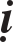 Ñaïi ñöùc Töø Taïng hoï Kim, laø con cuûa quan Toâ Phaùn Maäu laâm thôøi? Chaân Coát ôû Thaàn haøn. Cha ngaøi laøm quan raát thanh lieâm, nhöng chöa coù con noái doõi, do ñoù taâm höôùng veà Tam baûo, taïo töôïng Thieân Boä Quaùn AÂm mong caàu moät nam keá nghieäp. Nguyeän raèng: “Neáu sinh ñöôïc moät nam seõ cho xuaát gia laøm beán bôø cho bieån phaùp. Moät hoâm ngöôøi meï naèm moäng thaáy ngoâi sao rôi vaøo loøng, nhaân ñoù coù thai, sau sinh ra ñoàng ngaøy sinh vôùi Ñöùc Thích-ca, ñaët teân laø Thieän Toâng Lang. Sö coù trí tueä trong saùng, vaên taøi ngaøy caøng traùc tuyeät, nhöng laïi chaúng nhieãm theá traàn, cha meï maát sôùm, Sö caøng nhaøm chaùn vinh hoa neân lìa vôï con, boû ruoäng vöôøn, thí laøm chuøa Nguyeân Ninh, vaøo choán röøng saâu nuùi hieåm moät mình aån tu, chaúng caàn traùnh coïp soùi, tu khoâ coát quaùn. Vì thöôøng bò moûi meät, neân Sö caát moät ngoâi thaát nhoû, trong ñoù chaát ñaày gai nhoïn chung quanh, roài ñeå traàn ngoài vaøo giöõa, neáu cöû ñoäng thì bò gai chích, coøn ñaàu thì coät vaøo daây keùo thaúng leân xaø nhaø ñeå tröø hoân traàm.Luùc aáy trieàu ñình vöøa khuyeát moät Thaùi phuï, vua quan bình nghò choïn Sö, nhöng nhieàu laàn thænh môøi, nhöng Sö kieân quyeát töø choái. Cuoái cuøng Vöông ra lònh raèng: “Neáu khoâng trôû veà thì cheùm!”. Sö beøn noùi: “Ta thaø trì giôùi moät ngaøy maø cheát, chöù khoâng theå phaù giôùi ñeå ñöôïc soáng moät traêm naêm.”Söù veà taâu laïi, Vöông phaûi cho pheùp xuaát gia. Sö laïi vaøo saâu nôi nuùi röøng aån tu, löông thöïc khoâng ngöôøi cung caáp. Baáy giôø thöôøng coù moät con chim laï ngaäm quaû ñeán cuùng döôøng; Sö chæ thuaän tay maø laáy aên. Moät hoâm moäng thaáy ngöôøi trôøi ñeán Sö laõnh thoï naêm giôùi. Luùc aáy Sö môùi ra khoûi coác, trai gaùi trong laøng tranh nhau ñeán caàu thoï giôùi. Sö thöôøng töï than laø mình sinh ôû nôi bieân ñòa, muoán ñeán phöông taây nhaän söï ñaïi giaùo hoùa. Naêm Bính Thaân nieân hieäu Nhaân Bình thöù ba (töùc naêm Trinh Quaùn thöù möôøi), Sö vaâng saéc cuøng hôn möôøi ñeä töû laø Taêng Thaät... sang Ñöôøng. Ñaàu tieân tham baùi taïi nuùi Thanh Löông. Nuùi coù chaân töôïng Ñöùc Vaên-thuø. Nöôùc aáy truyeàn raèng: “Töôïng do töôùng trôøi cuûa Ñeá Thích xuoáng ñaép taïo!”. Töø Taïng khaån caàu tröôùc töôïng xin thaàm caûm öùng. Ñeán ñeâm Sö moäng thaáy töôïng duøng tay xoa ñaàu mình vaø trao cho caùc caâu keätieáng Phaïm. Luùc thöùc daäy Sö chaúng hieåu nghóa baøi keä. Ñeán saùng boãng coù moät vò Taêng laï ñeán giaûi thích (ñaõ ghi ôû thieân Hoaøng Long Phaùp) vaø noùi raèng: “Tuy coù hoïc vaïn kinh giaùo, cuõng chaúng hôn caùc caâu vaên naøy!Noùi xong vò taêng trao cho Sö ca-sa vaø xaù-lôïi roài bieán maát (luùc ñaàu ngaøi Töø Taïng aån tích, neân Ñöôøng Taêng Truyeän chaúng ghi caùc vieäc naøy). Sö bieát ñaõ ñöôïc Ñaïi Thaùnh thoï kyù, neân xuoáng Baéc Ñaøi ñeán hoà Ñaïi Hoøa roài vaøo kinh ñoâ. Vua Thaùi Toâng sai söù ñeán phuû duï môøi truï taïi Bieät Vieän Thaéng Quang, aân töù raát troïng haäu. Sö ngaïi nôi ñoù oàn naùo neân daâng bieåu xin ñeán söôøn nuùi phía Ñoâng chuøa Vaân Teá ôû Chung Nam chaát ñaù laøm thaát, aån cö ba naêm, ngöôøi thaàn ñeàu ñeán thoï giôùi, söï linh öùng ngaøy caøng nhieàu; sôï daøi doøng neân chaúng ghi heát. Khoâng bao laâu Sö laïi veà kinh, ñöôïc vua ban saéc thaêm hoûi caáp cho hai traêm xaáp luïa ñeå laøm phí duïng vaø y phuïc. Naêm Quyù Maõo, nieân hieäu Trinh Quaùn möôøi baûy, Thieän Ñöùc Vöông cuûa Taân La daâng bieåu xin cho Sö ñöôïc pheùp trôû veà. Vua haï chieáu chaáp thuaän, ñoàng thôøi trieäu nhaäp cung ban cho moät aùo luïa, naêm traêm taám vaûi luïa naêm maøu, Ñoâng cung cuõng ban hai traêm taám, cuøng vôùi nhieàu leã vaät khaùc. Sö bieát trong nöôùc chöa ñuû kinh töôïng, neân xin moät boä Ñaïi Taïng Kinh. Ñeán caùc vaät nhö traøng phan, hoa caùi... coù theå laøm phöôùc lôïi, neân Sö ñeàu mang trôû veà taát caû. Khi Sö vöøa veà ñeán, caû nöôùc ñeàu vui möøng, thænh truï taïi chuøa Phaán Hoaøng (söû Ñöôøng ghi laø Vöông Phaán), caáp cho moät ngoâi nhaø lôùn, Vöông laïi thænh Sö vaøo cung giaûng veà luaän Ñaïi thöøa. Sö laïi ñeán chuøa Hoaøng Long giaûng Boà-taùt giôùi Baûn baûy ngaøy baûy ñeâm, trôøi laøm möa cam loä; maây muø, söông khoùi che maùt caû giaûng ñöôøng. Taát caû boán chuùng ñeàu kính phuïc ñieàu thaàn dò naøy. Trieàu ñình nghò baøn raèng: “Phaät giaùo du nhaäp ñeán Ñoâng quoác naøy, tuy ñaõ traûi qua traêm ngaøn naêm, maø ñoái vôùi vieäc truï trì, tu taäp, kính leã coøn thieáu pheùp taéc nghi quyû. Nhö chaúng coù kyû cöông thì lyù khoâng laøm sao ñeå ngay thaúng trong saïch. Nay xin ban saéc cho Sö Töø Taïng laøm Ñaïi Quoác Thoáng. Phaøm taát caû nghi quy pheùp taéc cuûa taát caû taêng ni ñeàu uûy thaùc cho Taêng Thoáng ñònh ñoaït (vaøo nieân hieäu Thieân Baûo ñôøi Baéc Teà, Trung Quoác laäp Thaäp Thoáng, quan Höõu ty tuøy thuaän phaân chia. Baáy giôø Hoaøng Ñeá phong Phaùp sö Phaùp Thuaän laøm Ñaïi Thoáng, coøn chín ngöôøi coøn laïi laø Thoâng Thoáng. Laïi vaøo thôøi Löông Traàn coù laäp ra Quoác Thoáng, ChaâuThoáng, Quoác Ñoâ, Chaâu Ñoâ, Taêng Ñoâ, Taêng Chaùnh, Ñoâ Duy... taát caû ñeàu thuoäc Chieâu Huyeàn Taøo. Taøo töùc chöùc quan thoáng laõnh Taêng ni. Ñeán ñaàu ñôøi Ñöôøng thì laäp möôøi vò Ñaïi ñöùc. Naêm Canh Ngoï, nhaèm naêm thöù möôøi moät ñôøi Chaân Höng Vöông, Taân La toân Phaùp sö An Taïng laøm Ñaïi Thö Tænh, vaø laäp theâm hai Tieåu Thö Tænh. Qua naêm sau, töùc naêm Taân Muøi toân Phaùp   söTueä Löôïng ngöôøi Cao Ly laøm quoác thoáng, cuõng goïi laø Töï Chuû. Phaùp Sö Baûo Löông laøm Ñaïi ñoâ duy na vaø chín vò Chaâu Thoáng, möôøi taùm vò Quaän thoáng. Ñeán ngaøi Töø Taïng thì laïi laäp Ñaïi quoác thoáng moät vò. Ñaây chaúng phaûi laø chöùc vò thöôøng ñònh, cuõng gioáng nhö phu leã lang laø Ñaïi A Can, Kim Döûu Tín laø Ñaïi Ñaïi Giaùc Can. Veà sau ñeán naêm thöù nhaát ñôøi Nguyeân Thaùnh Ñaïi Vöông laïi laäp danh xöng Taêng quan trao cho Phaùp Ñieån, laäp moät vò Ñaïi Xaù, hai vò laïi laøm Ty Ñoáng. Trong Taêng thì coù Taøi Haønh quaûn chuùng, neáu qua ñôøi thì thay theá chöù khoâng ñònh nieân haïn. Ngaøy nay coù haøng Töû Y cuõng laø bieät cheá cuûa chuøa Luaät.Höông Truyeän ghi raèng: “Luùc ngaøi Töø Taïng ñeán Ñöôøng, vua Thaùi Toâng thænh ñeán ñieän Thöùc Caøn giaûng kinh Hoa Nghieâm, trôøi tuoân möa cam loä, phong laøm quoác sö”. Ñaây laø lôøi hö voïng. Ñöôøng Truyeän vaø Quoác Söû khoâng coù vaên naøy). Ngaøi Töø Taïng laäp hoäi Tö Da, maïnh meõ hoaèng truyeàn, khieán Taêng Ni naêm boä moãi moãi taêng taán cöïu hoïc. Nöûa thaùng thì thuyeát giôùi moät laàn, ñeán Ñoâng, Xuaân thì khaûo thí chung, khieán taát caû bieát roõ trì phaïm, ñaët ngöôøi quaûn laõnh ñeå duy trì, laïi sai tuaàn söù  ñi kieåm tra beân ngoaøi chuøa, khuyeân baûo raên daïy Taêng phaïm loãi, trang nghieâm kinh töôïng, laáy ñoù laøm quy taéc thöôøng haèng. Moät ñôøi hoä phaùp höng thaïnh töø ñaây, nhö Khoång Phu Töû töø Veä trôû veà Loã, nhaïc chaùnh, nhaõ tuïng, moãi moãi ñeàu coù pheùp taéc. Trong thôøi gian naøy, ngöôøi Trung Quoác thoï giôùi phuïng Phaät thì möôøi nhaø heát taùm, chín nhaø coù ngöôøi xin theá phaùt xuaát gia, ngaøy caøng taêng theâm, beøn xaây chuøa Thoâng Ñoä, laäp giôùi ñaøn ñoä boán chuùng (vieäc laäp giôùi ñaøn ñaõ neâu ôû treân). Sö laïi duøng nhaø cöûa ruoäng vöôøn cuûa mình laøm chuøa Nguyeân Ninh, toå chöùc leã laïc thaønh giaûng moät vaïn baøi keä kinh Taïp Hoa, caûm ñöôïc naêm möôi hai ngöôøi nöõ hieän thaân nghe phaùp, Sö sai moân nhaân troàng naêm möôi hai caây ñeå bieåu thò ñieàm linh dò naøy, nhaân ñoù Sö coù hieäu laø Tri Thöùc Thoï. Sö töøng cho raèng aùo maõo caân ñai cuûa nöôùc nhaø chaúng gioáng vôùi Trung Quoác, neân ñem ra luaän nghò trong trieàu, moïi ngöôøi ñeàu ñoàng yù khen hay vì theá ñeán naêm Kyû Daäu nhaèm naêm thöù ba ñôøi Chaân Ñöùc Vöông vua quan baét ñaàu maëc trieàu phuïc nhö Trung Quoác. Qua naêm sau töùc naêm Canh Tuaát, vaøo ngaøy moàng moät thaùng gieâng thì ban haønh nieân hieäu Vónh Huy. Töø ñoù veà sau moãi laàn coù trieàu kieán, Sö ñöôïc xeáp ñöùng ñaàu caùc quan, ñoù laø vì coâng cuûa Sö vaäy.Veà giaø Sö rôøi kinh ñoâ ñeán quaän Giang Laêng (töùc Minh chaâu) laäp chuøa Thuûy Ña ñeå cö truï. Moät hoâm moäng thaáy moät vò chaân Taêng, hình gioáng nhö ngöôøi ñaõ gaëp ôû Baéc Ñaøi thuôû xöa ñeán baûo raèng: “Hoâm sau ñeán gaëp ta taïi Ñaïi Toøng Ñinh” (taïi Toøng Ñinh ñeán nay cuõng khoâng sinhgai goùc, cuõng khoâng coù caùc loaøi öng, thöôùc ñaäu).Sö kinh sôï tænh thöùc, hoâm sau ñeán Toøng Ñinh, quaû nhieân caûm ñöôïc Boà-taùt Vaên-thuø ñeán, Sö beøn thöa hoûi phaùp yeáu. Boà-taùt laïi noùi: “Heïn gaëp laïi taïi nôi coù sôïi daây cuoän troøn taïi Thaùi Baù sôn. Noùi xong thì bieán maát. Töø Taïng beøn ñeán Thaùi Baù tìm kieám boãng thaáy coù moät con raén lôùn ñang cuoän troøn beân goác caây thì noùi vôùi thò giaû raèng: “Ñaây laø nôi coù daây leo cuoän troøn (caùt baøn).”Sö beøn laäp am ngay taïi ñoù goïi laø Thaïch Nam vieän ñeå truï, ñôïi Ñaïi Thaùnh ñeán. Moät hoâm boãng coù moät vò cö só ñaép taám y cuõ raùch, mang moät gioû ñan baèng voû caây trong ñoù coù moät con choù cheát ñeán noùi vôùi thò giaû cuûa Sö raèng:Muoán gaëp Töø Taïng neân ñeán ñaây vaäy! Thò giaû noùi raèng:Töø khi theo haàu ñeán nay chöa thaáy ai daùm ngoã nghòch phaïm huùy thaày ta, nay oâng laø ai maø cuoàng ngoân nhö theá?Cö só ñaùp:Chæ caàn baùo vôùi thaày cuûa ngöôi!Thò giaû vaøo baùo, Töø Taïng chaúng bieát voäi noùi:Chæ laø keû cuoàng ö?Caùc ñeä töû beøn ra nhuïc maï ñuoåi ñi. Vò Cö só lieàn noùi:Trôû veà thoâi! Trôû veà thoâi! Keû coù ngaõ töôùng ñaâu thaáy ñöôïc ta! Noùi xong ñoå gioû xuoáng ñaát, con choù cheát rôi ra bieán thaønh toøa baùuSö töû, cö só thaêng toøa phoùng aùnh saùng maø bay ñi. Töø Taïng nghe noùi voäi chænh trang oai nghi theo luoàng aùnh saùng leân ñeán Nam lónh, nhöng ñaõ mòt môø chaúng kòp, beøn töï vaãn maø cheát. Traø-tyø thaâu linh coát thôø trong hang ñaù aáy.Sö taïo laäp ñöôïc hôn möôøi ngoâi chuøa thaùp, moãi moät laàn xaây döïng thì ñeàu coù caùc ñieàm laønh linh dò hieän ñeán, cho neân tieàn baïc cuùng raát nhieàu, khoâng bao laâu thì hoaøn thaønh. Coøn nhöõng ñaïo cuï, y aùo cuûa Sö cuøng vôùi chieác goái moäc aùp maø Long vöông hoà Ñaïi Hoøa daâng hieán vaø chieác ca-sa cuûa Theá Toân thì toân trí taïi chuøa Thoâng Ñoä.Laïi ôû huyeän Hieán Döông (nay laø huyeän Ngaïn Döông) coù chuøa AÙp Du. Vì goái moäc aùp thöôøng hieän ñieàm linh dò ôû nôi ñaây, neân ñaët teân nhö theá. Coù Sö Thích Vieân Thaéng sang Trung Quoác tu hoïc tröôùc ngaøi Töø Taïng, nhöng ñoàng trôû veà queâ giuùp vieäc hoaèng truyeàn Luaät boä. Taùn raèng:Ñeán nuùi Thaùnh Löông moäng trôû veà Baûy thieân, ba tuï nhaát thôøi trao Muoán khieán tuïc, Taêng theâm hoå theïnAÙo maõo trieàu thaàn theo Trung Hoa.Ngaøi Nguyeân Hieåu khoâng b caâu thuùc:Thaùnh sö Nguyeân Hieåu hoï Tieát, toå phuï laø Nhöng Bì Coâng coøngoïi laø Xích Ñaïi Coâng, nay ôû beân caïnh vöïc Xích Ñaïi coøn mieáu thì Nhöng Bì Coâng. Cha cuûa Sö laø Ñaøm Naïi Naûi Maït. Sö sinh nôi coäi caây Sa-la, Baéc Laät coác, thoân Phaät Ñòa, phía Nam quaän AÙp Löông (nay laø quaän Chöông Sôn). Thoân teân laø Phaät Ñòa, hoaëc goïi laø Phaùt Trí (tuïc goïi laø Phaát Ñaúng AÁt thoân); caây Sa-la, truyeàn raèng gia ñình cuûa Sö voán ôû phía Taây nam cuûa coác naøy, meï Sö coù thai ñaõ ñeán ngaøy sinh, vöøa luùc ñi ngang qua caây laät (caây deû) beân coác, boãng nhieân sinh ra Sö, vì vieäc quaù caáp baùch khoâng theå veà nhaø ñöôïc, neân duøng aùo cuûa ngöôøi choàng treo giaêng treân caây ñeå laøm nôi nguû nghæ. Do ñoù maø goïi laø caây Sa la. Quaû cuûa caây naøy cuõng khaùc thöôøng, ñeán nay goïi laø Sa la laät coå. Tuïc truyeàn raèng, xöa coù vò chuû töï caáp cho moãi ngöôøi giuùp vieäc chuøa moät toái hai quaû deû thöùc aên, ngöôøi naøy kieän leân quan, quan laáy laøm laï môùi kieåm xeùt haït deû, thì moãi moät haït deû ñöôïc moät baùt thöùc aên, beøn phaùn chæ caáp moät haït maø thoâi. Do ñoù maø goïi laø laät coác.Sau khi Sö xuaát gia thì ñoåi nhaø laøm chuøa, teân laø Sô Khai, beân coäi caây laäp chuøa goïi laø Sa-la. Haønh traïng cuûa Sö ghi: Sö laø ngöôøi Kinh ñoâ, töø ñôøi Toå khaûo. Ñöôøng Taêng Truyeän noùi Sö ngöôøi ôû Haï Töông chaâu. Xeùt trong khoaûng naêm Laân Ñöùc thöù hai, Vaên Voõ Vöông caét ñaát cuûa Haï chaâu, Thöôïng chaâu laäp thaønh AÙp Löông chaâu, theá thì Haï chaâu nay laø quaän Xöông Ninh. Quaän AÙp Löông voán laø moät huyeän cuûa Haï chaâu; coøn Thöôïng ( ) chaâu thì nay laø Thöôïng ( ) chaâu, cuõng goïi laø Töông chaâu. Thoân Phaät Ñòa nay thuoäc huyeän Töø Nhaân, töùc laø vuøng ñaát phaân chia töø huyeän AÙp Löông.Luùc Sö môùi sinh ñaët teân laø Theä Traøng, em teân laø Taân Traøng (Traøng, tuïc goïi laø Mao). Meï Sö naèm moäng thaáy moät ngoâi sao rôi vaøo ngöôøi maø coù thai, luùc saép sinh Sö coù maây naêm maøu che phuû maët ñaát, ñoù laø vaøo naêm Ñinh Söûu, nieân hieäu Ñaïi Nghieäp möôøi ba nhaèm naêm thöù ba möôi chín ñôøi Chaân Bình Vöông cuûa Taân La. Sö raát thoâng minh ñónh ngoä, hoïc taäp chaúng töø nôi thaày. Vieäc tröôùc sau du phöông, hoaèng hoùa, haønh tích cuûa Sö ñeàu cheùp ñuû trong Ñöôøng Taêng Truyeän vaø Haøng Traïng, ôû ñaây khoâng ghi laïi, chæ thuaät moät, hai ñoaïn dò söï ghi trong Höông Truyeän maø thoâi.Moät hoâm Sö laøm moät ngöôøi phong ñieân ñi treân ñöôøng ca raèng: “Aicho moät caây buùa, ta seõ chaët truï trôøi!”. Moïi ngöôøi ñeàu chaúng hieåu.  Baáygiôø Thaùi Toâng nghe ñöôïc noùi raèng: “Vò Sö naøy haàu nhö muoán ñöôïc quyù phuï sinh hieàn töû ñaây! Trong nöôùc maø coù ngöôøi Ñaïi hieàn thì lôïi ích thaät voâ cuøng!”.Baáy giôø trong Dao Thaïch Cung (nay laø Hoïc vieän) coù moät coâng chuùa ñang coâ ñoäc, Vöông sai söù tìm Hieåu daãn vaøo. Söù vaâng saéc tìm kieám, khi töø Nam sôn ñeán caàu Vaên Xuyeân (Sa Xuyeân, tuïc goïi laø Maâu Xuyeân, Vaên Xuyeân; caàu teân laø Du Kieàu) thì gaëp, Hieåu giaû vôø rôi xuoáng soâng laøm öôùt caû quaàn aùo. Söù beøn daãn vaøo cung thay y phuïc hong phôi, nhaân ñoù taù tuùc qua ñeâm. Sau quaû nhieân coâng chuùa coù thai sinh ra Tieát Thoâng. Thoâng raát thoâng minh, laøu thoâng kinh söû, laø moät trong Thaäp Hieàn cuûa Taân La. Tieát Thoâng duøng phöông ngoân ñeå hoäi thoâng danh vaät phong tuïc cuûa Trung Hoa vaø caùc Bieân quoác, ñoàng thôøi giaûi thích Luïc Kinh, vaên hoïc. Cho ñeán nay, nhöõng ngöôøi theo vieäc giaûi thích kinh söû ôû Haûi Ñoâng vaãn truyeàn thoï khoâng döùt).Sö ñaõ maát giôùi maø sinh ra Tieát Thoâng, veà sau maëc aùo quaàn theá tuïc, töï goïi laø Phaùc Taùnh Cö só, chôït gaëp ngöôøi dieãn troø ñang ñuøa giôõn vôùi moät chieác hoà loâ lôùn, hình traïng raát kyø laï. Cö só beøn phoûng theo hình daùng aáy maø cheá thaønh moät loaïi ñaïo cuï, laáy yù nghóa caâu: “Nhaát Thieát voâ ngaïi nhaân, nhaát ñaïo xuaát sinh töû” trong kinh Hoa Nghieâm maø meänh danh laø “Voâ ngaïi”, soaïn caùc baøi ca löu haønh ôû ñôøi. Cö só thöôøng mang theo vaät naøy ñi khaép ngaøn thoân vaïn xoùm vöøa ca vöøa muùa, duøng ngaâm vònh giaùo hoùa ñeå trôû veà, khieán cho taát caû moïi loaøi töø haøng daân daõ ñeán keû quyeàn quyù vaø caû khæ vöôïn... ñeàu bieát danh hieäu Phaät-ñaø, ñeàu xöng tieáng “Nam-moâ”. Söï giaùo hoùa cuûa ngaøi Nguyeân Hieåu raát lôùn vaäy.Thoân maø ngaøi ñaõ sinh ra teân laø Phaät Ñòa, chuøa maø ngaøi ñaõ xaây döïng goïi laø Sô Khai. Coøn töï xöng laø Nguyeân Hieåu laø ngaàm bieåu thò     yù nghóa môùi laøm saùng toû maët trôøi Phaät. Nguyeân Hieåu cuõng laø phöông ngoân, ngöôøi thôøi baáy giôø duøng phöông ngoân goïi ngaøi laø Nguyeân Hieåu, laø khôûi ñaàu. Ngaøi töøng truï chuøa Phaán Hoaøng, soaïn Hoa Nghieâm Kinh Sôù ñeán phaåm Thaäp Hoài Höôùng thöù boán möôi thì qua ñôøi. Laïi nhaân nôi tuïng maø phaân thaân treân moät traêm caây tuøng, neân moïi ngöôøi ñeàu cho ngaøi ñaõ ñaït giai vò Sô ñòa. Cuõng nhaân nôi lôøi duï daãn cuûa Long vöông, thöøa chieáu chæ cuûa vua maø treân ñöôøng ñi, soaïn Tam-muoäi Kinh Sôù. Ngaøi ñaët buùt nghieân ôû khoaûng giöõa hai söøng traâu ñeå vieát, nhaân ñoù maø goïi laø Giaùc Thöøa, cuõng ñeå hieån baøy yeáu chæ Baûn Giaùc Thuûy Giaùc. Phaùp sö Ñaïi An saép xeáp phaân bieät phaåm kinh vaø daùn thaønh quyeån, cuõng laø ngöôøi bieát aâm ñieäu xöôùng hoøa vôùi Sö.Sau khi ngaøi thò tòch, Tieát Thoâng nghieàn naùt di coát ñaép thaønh chaântöôïng toân thôø nôi chuøa Phaán Hoaøng, ñeå bieåu thò loøng kính ngöôõng suoát ñôøi. Coù laàn Thoâng quyø moät beân ñaûnh leã, boãng töôïng quay nhìn, ñeán nay vaãn coøn nguyeân traïng nhö theá. Chuøa hang maø ngaøi Nguyeân Hieåu töøng cö truï, ôû beân caïnh coù neàn moùng nhaø cuûa Tieát Thoâng. Taùn raèng:Giaùc thöøa môùi khai Tam-muoäi sôù Muùa hoà theo gioù khaép xoùm thoân Traêng saùng Dao cung xuaân moät giaác Phaán Hoaøng ñoùng cöûa aûnh quay ñaàu.Nghóa Töông truyeàn giaùo:Phaùp sö Nghóa Töông hoï Kim, cha laø Haøn Tín, naêm hai möôi chín Sö vaøo chuøa Hoaøng Phöôùc ôû kinh ñoâ theá phaùt xuaát gia, khoâng bao laâu laïi muoán sang Trung Quoác tham hoïc, neân cuøng vôùi ngaøi Nguyeân Hieåu ra khoûi Lieâu Ñoâng, lính tuaàn bieân cho laø giaùn ñieäp, baét giam nhieàu tuaàn, sau ñöôïc tha maø trôû veà (söï vieäc cheùp taïi Thoâi Haàu Baûn Truyeän vaø haønh traïng cuûa ngaøi Nguyeân Hieåu). Naêm Vónh Huy thöù nhaát, Sö theo söù Ñöôøng vaøo Trung Quoác. Ñaàu tieân nguï taïi Döông chaâu, Chaâu töôùng laø Löu Chí Nhaân môøi truù taïi nha moân, cuùng döôøng ñaày ñuû. Keá ñoù Sö ñeán chuøa Chí Töôùng ôû nuùi Chung Nam tham yeát ngaøi Trí Nghieãm. Ñeâm tröôùc ngaøi Trí Nghieãm moäng thaáy moät caây lôùn moïc ôû Haûi Ñoâng, caønh laù traûi roäng, phuû boùng maùt ñeán taän Thaàn chaâu, treân ñoù coù moät toå phöôïng, Sö leo leân xem thì thaáy coù moät vieân ma ni baûo chaâu, aùnh saùng chieáu xa. Tænh giaác raát kinh ngaïc lieàn queùt doïn giaø lam ñeå ñoùn. Sö ñeán, trong luùc duøng leã nghinh tieáp, ngaøi Trí Nghieâm töø toán noùi raèng:Ñeâm qua moäng thaáy ñieàm oâng ñeán choã ta.Sö ñöôïc nhaän laøm ñeä töû nhaäp thaát; Dieäu chæ cuûa Hoa Nghieâm, Sö phaân tích ñeán choã u vi, ngaøi Trí Nghieãm raát vui möøng, gaëp ñöôïc tri aâm aét phaùt ñöôïc ñieàu môùi laï. Coù theå cho raèng moùc saâu, daây aån, xanh ñoû hoøa hôïp laøm bieán hoaïi saéc xöa. Khoâng bao laâu sau thöøa töôùng cuûa baûn quoác laø Kim Khaâm Thuaàn coøn goïi laø Nhaân Vaán, Löông Ñoà bò caàm tuø ôû Ñöôøng, Cao Toâng saép ñem ñaïi binh chinh phaït Taân La. Khaâm Thuaàn bí maät baûo Sö veà tröôùc baùo tin. Vì theá naêm Canh Ngoï, nieân hieäu Haøm Thuaàn thöù nhaát Sö trôû veà nöôùc, trình taán söï vieäc tröôùc trieàu. Vöông môøi Thaàn AÁn Ñaïi Ñöùc Minh Laõng giaû laäp Maät ñaøn ñeå caàu khaån. Quaû nhieân nöôùc nhaø traùnh ñöôïc binh loaïn.Naêm Nghi Phöôïng thöù nhaát, Sö trôû veà nuùi Ñaïi Baù, vaâng saéc laäp chuøa Phuø Thaïch, xieån döông Ñaïi thöøa, coù nhieàu linh caûm. Baáy giôø ngaøi Hieàn Thuû, moân haï cuûa Toå Chung Nam soaïn Söu Truyeàn Sôù gôûi phoù baûnsang cho Sö, ñoàng thôøi gôûi thö khaån thieát toû baøy raèng: “Phaùp Taïng, taêng nhaän chuøa Suøng Phöôùc ôû Taây kinh, gôûi thö ñeán Hoa Nghieâm Phaùp sö ôû Taân La Haûi Ñoâng: Töø khi chia tay ñeán nay ñaõ hôn hai möôi naêm, loøng chaân thaønh ngöôõng voïng chaúng luùc naøo queân, ngaët vì vaïn daëm mòt muø, bieån non ngaên caùch. Haän raèng ñôøi naøy chaúng ñöôïc taùi hoäi, ñaønh oâm loøng luyeán nhôù, ñaâu theå noùi neân lôøi. Chaéc haún do ñôøi tröôùc ñoàng nhaân, neân kieáp naøy ñoàng nghieäp, ñöôïc laõnh thoï baùo thaân naøy, goäi nhuaàn boä kinh lôùn quyù, laïi ñöôïc Tieân sö trao cho bí ñieån naøy, mong nhôø Thöôïng nhaân sau khi trôû veà coá quoác khai dieãn Hoa Nghieâm, tuyeân döông phaùp giôùi voâ ngaïi duyeân khôûi, truøng truøng ñeá voõng, khieán cho coõi Phaät ôû Taân La lôïi ích ñöôïc roäng lôùn, nieàm vui caøng saâu daøy. Theá môùi bieát sau khi Nhö Lai dieät ñoä, ngöôøi laøm Phaät nhaät saùng soi, phaùp luaân laïi chuyeån, chaùnh phaùp truï laâu chæ coù Phaùp sö maø thoâi!Taïng toâi tieán böôùc thì chaúng thaønh, quay lui thì ñôn ñoäc, nghó  ñeán saùch naøy, hoå theïn gaùnh vaùc cho Tieân sö, neân cöù tuøy phaàn maø thoï trì, khoâng daùm lìa xa. Chæ mong nhôø vaøo coâng nghieäp naøy ñeå keát nhaân duyeân ôû töông lai. Nhöng vì chöông sôù cuûa Hoøa thöôïng, nghóa thì phong phuù, vaên laïi giaûn löôïc, ngöôøi ñôøi sau phaàn nhieàu khoù thaáy ñöôïc choã vaøo, do ñoù môùi cheùp nhöõng lôøi hay yù ñeïp cuûa Hoøa thöôïng laïi roài soaïn thaønh nghóa kyù. Gaàn ñaây nhôø coù Phaùp sö Thaéng Thuyeân sao cheùp laïi ñem veà queâ löu truyeàn xin Thöôïng nhaân xem ñoïc, kieåm ñònh dôû hay, mong ñöôïc lôøi chæ daïy!Cuùi nguyeän ñôøi ñôøi kieáp kieáp ôû mai sau, duø xaû thaân hay thoï thaân, cuõng ñeàu cuøng nhau taïi Loâ-xaù-na, nghe nhaän dieäu phaùp voâ taän nhötheá, tu haønh voâ löôïng haïnh nguyeän Phoå Hieàn nhö theá, tröø saïch nghieäp aùc. Neáu nhö moät mai kia ñoïa laïc, cuùi xin Thöôïng nhaân chaúng boû duyeân xöa vaøo trong caùc ñöôøng daïy cho chaùnh ñaïo. Ngöôøi tin ñieàu naøy, luùc baáy giôø hoûi coøn hay maát, khoâng ghi heát lôøi!Ngaøi Nghóa Töông beøn khieán möôøi ngoâi chuøa truyeàn giaùo, ñoù laø chuøa Phuø Thaïch ôû nuùi Ñaïi Baù, chuøa Haûi AÁn ôû Tyø-ma-la Giaø-da taïi Nguyeân chaâu, chuøa Ngoïc Tuyeàn ôû Tyø Saét, chuøa Phaïm Ngö ôû Kim Tænh, chuøa Hoa Nghieâm ôû Nam nhaïc... Sö coøn Phaùp Giôùi Ñoà Thö vaø Löôïc Sôù, goàm thaâu yeáu chæ Nhaát thöøa, lôøi giaùo giôùi cuûa ngaøn naêm voâ cuøng traân quyù, ngoaøi ra Sö khoâng coøn soaïn thuaät gì. Muøi vò cuûa moät vaïc, chæ neám moät mieáng thòt cuõng ñaõ bieát ñuû. Naêm Maäu Thìn, nieân hieäu Toång Chöông saùch hoaøn thaønh, cuõng naêm naøy ngaøi Trí Nghieãm thò tòch, cuõng gioáng nhö Khoång Töû qua ñôøi khi soaïn xong baøi Hoaïch Laân (baét laân). Ngöôøi ñôøi töông truyeàn ngaøi Nghóa Töông laø hoùa thaân cuûa Baûo Caùi ôûKim sôn.Ñeä töû cuûa Sö coù Ngoä Chaân, Trí Thoâng, Bieåu Huaán, Chaân Ñònh, Chaân Taïng, Ñaïo Dung, Löông Vieân, Töôùng Nguyeân, Naêng Nhaân, Nghóa Tòch, laø möôøi vò Ñaïi ñöùc Thöôïng thuû ñeàu laø AÙ Thaùnh, moãi vò ñeàu coù truyeän kyù. Ngoä Chaân töøng truï taïi chuøa Coát Nham, ôû nuùi Haï Kha, moãi ñeâm thöôøng duoãi tay thaép ñeøn ôû Phuø Thaïch thaát. Trí Thoâng soaïn Chuøy Ñoäng Kyù, vì töï thaân laõnh thoï lôøi giaùo huaán, neân lôøi leõ     hôïp vôùi dieäu chæ. Bieåu  Huaán töøng truï taïi chuøa Phaät Quoác, thöôøng    ñeán cung trôøi. Khi ngaøi Nghóa Töông truï chuøa Hoaøng Phöôùc, thöôøng cuøng ñaïi chuùng nhieãu thaùp, ai cuõng ñeàu böôùc treân hö khoâng maø leân, khoâng caàn theàm baäc, cho neân thaùp naøy khoâng xaây caùc baäc theàm, ñoà chuùng ñi treân khoâng caùch maët theàm ba taác, Sö quay laïi noùi raèng:Ngöôøi ñôøi thaáy theá naøy thì cho laø kyø laï, khoâng theå duøng ñeå giaùo huaán hoï ñöôïc!Taát caû ñeàu ghi ñuû trong Baûn Truyeän do Thoâi Haàu soaïn. Taùn raèng:Treøo non, vöôït soùng, daõi khoùi maây Chí töôùng khai moân tieáp baûo traân Röïc rôõ Hoa Nghieâm soi coá quoác Chung Nam, Thaùi Baù moät muøa xuaân.Xaø Phöôùc chaúng noùi:Moät ngoâi laøng phía Baéc Vaïn thieän ôû Kinh ñoâ coù moät ngöôøi ñaøn baø khoâng choàng maø coù thai, sinh ra moät beù trai. Naêm leân möôøi hai tuoåi maø chaúng noùi, chaúng ñöùng daäy, nhaân ñoù maø goïi laø Xaø Ñoàng (ôû sau hoaëc goïi laø Thoân Boác, Ba, Phuïc ñeàu coù nghóa laø Ñoàng). Moät hoâm ngöôøi meï qua ñôøi. Baáy giôø ngaøi Nguyeân Hieåu ñang truï taïi chuøa Cao sôn thaáy Xaø Phuôùc ñeán beøn leã tieáp, Xaø Phöôùc chaúng ñaùp laïi maø noùi raèng:Con traâu caùi chôû kinh ngaøy xöa cuûa ngaøi vaø toâi nay ñaõ cheát, ñoàng ñeán choân ñöôïc chaêng?Ngaøi Nguyeân Hieåu ñaùp:Vaâng!Xong beøn ñöa veà nhaø, khieán ngaøi Nguyeân Hieåu Boá taùt trao giôùi.Ngaøi Nguyeân Hieåu ñeán beân töû thi noùi raèng:Chaúng soáng chöø, maø cheát cuõng khoå, Chaúng cheát chöø, maø soáng cuõng khoå. Xaø Phöôùc noùi:Lôøi leõ daøi doøng quaù! Phaûi noùi: Soáng cheát ñeàu khoå chöù!Caû hai beøn chôû ñeán chaân nuùi phía Ñoâng Hoaït Lyù sôn. Ngaøi Nguyeân Hieåu noùi:Choân coïp trí tueä ôû trong röøng trí tueä ñöôïc chaêng? Xaø Phöôùc noùi keä raèng:Khi xöa Thích-ca Maâu-ni Phaät Ta-la song thoï vaøo Nieát-baøn Hoâm nay cuõng coù ngöôøi nhö theáMuoán nhaäp vaøo Lieân hoa taïng giôùi.Noùi xong lieàn nhoå moät coïng coû, boãng nhieân beân döôùi hieän ra moät theá giôùi roäng lôùn saùng toû, coù bao lôn baûy baùu, laàu gaùc trang nghieâm, aét chaúng phaûi laø caûnh nhaân gian, Xaø Phöôùc mang xaùc meï böôùc vaøo coõi aáy, sau ñoù töï nhieân ñaát hôïp laïi, ngaøi Nguyeân Hieåu trôû veà. Sau coù ngöôøi laäp chuøa ôû phía Ñoâng nam Kim Cang sôn ñaët teân Ñaïo Traøng töï, moãi naêm ñeán ngaøy möôøi boán thaùng ba thì thöïc haønh hoäi Chieâm saùt vaø laáy ñoù laøm leä thöôøng. Xaø Phöôùc öùng hieän ôû theá gian chæ coù nhö theá. Theá tuïc phaàn nhieàu duøng caùc chuyeän hoang ñöôøng ñeå ghi vaøo, thaät ñaùng cöôøi!Taùn raèng:Vöïc saâu roàng nguõ haù ñöôïc nhaøn, Leân ñöôøng moät ñoaïn laém thuyeàn tan Khoå chöø soáng cheát naøo phaûi khoåChaân Bieåu truyeàn theû:Thích Chaân Bieåu ngöôøi huyeän Vaïn Khoaûnh (coøn goïi laø huyeän Ñaäu Naõi Sôn, Na Sôn. Xöa goïi laø Ñaäu Naõi Sôn. Phuï Ninh truyeän giaûi thích roõ vieäc naøy. Daân laøng noùi ngöôøi huyeän Kim Sôn laø duøng teân chuøa laøm teân huyeän, laãn loän nhau). Hoaøn Sôn chaâu (nay laø Toaøn chaâu muïc), cha teân laø Chaân Naõi Maït, meï laø Caùt Baûo, hoï Tænh. Naêm möôøi hai tuoåi, Sö caàu Phaùp sö Thuaän Teá ôû chuøa Kim Sôn xuaát gia hoïc ñaïo. Vò thaày töøng noùi raèng: “Ta ñaõ qua Ñöôøng hoïc taäp nôi ngaøi Tam taïng Thieän Ñaïo, sau ñoù vaøo nuùi Nguõ Ñaøi, Boà-taùt Vaên-thuø linh caûm hieän ra trao cho naêm giôùi”. Sö hoûi raèng: “Sieâng naêng tu taäp bao laâu thì ñaéc giôùi?”Ngaøi Thuaän Teá noùi: “Neáu tinh taán thì khoâng quaù moät naêm.” Sö nghe noùi theá lieàn ñi khaép caùc danh sôn roài truï taïi am Baát Tö Nghò nuùi Tieân Kheâ, chuyeân tu ba nghieäp, queân thaân saùm hoái caàu ñaéc giôùi. Ñaàu tieân laáy baûy ñeâm laøm kyø haïn, naêm voùc gieo treân ñaù, chaân, ñaàu goái ñeàu daäp naùt, maùu tuoân treân söôøn nuùi, neáu khoâng coù Thaùnh öùng hieän thì quyeát chí lìa boû, laïi qua kyø baûy ngaøy nöûa thaønh möôøi boán ngaøy thì thaáy Boà-taùt Ñòa Taïng hieän thaân trao cho tònh giôùi, ñoù laø vaøo giôø Thìn ngaøymöôøi laêm thaùng ba naêm Canh Thìn, nieân hieäu Khai Nguyeân hai möôi taùm. Khi aáy môùi hai möôi ba tuoåi. Nhöng yù vaãn muoán gaëp Boà-taùt Di-laëc, neân khoâng daùm boû nöûa chöøng, beøn ñeán chuøa Linh Sôn (coøn goïi laø Bieân Sôn, Laêng-giaø Sôn), caàn tu nhö luùc ñaàu, quaû nhieân sau caûm ñöôïc Boà-taùt Di-laëc hieän thaân trao cho kinh Chieâu Saùt hai quyeån (kinh naøy ñaõ dòch  ôû nöôùc ngoaøi vaøo khoaûng ñôøi Traàn Tuøy, chaúng phaûi nay môùi coù. Boà-taùt Töø Thò ñaõ laáy kinh trao cho) vaø moät traêm taùm möôi chín caùi theû chöùng quaû vò, ñoàng thôøi daïy raèng: “Theû thöù chín laø duï cho ngöôøi môùi ñöôïc dieäu giôùi, theû thöù taùm laø duï cho taêng tieán ñöôïc Cuï tuùc giôùi, hai theû naøy laø xöông ngoùn tay cuûa ta, caùc theû coøn laïi ñeàu baèng goã chieân ñaøn traàm thuûy duï cho phieàn naõo. Ngöôi neân duøng ñeán ñeå truyeàn phaùp nôi theá gian, laøm thuyeàn beø, beán bôø ñeå cöùu ngöôøi!”Sö ñöôïc baäc Thaùnh thoï kyù xong, thì ñeán truï taïi Kim Sôn, moãi naêm ñeàu coù khai ñaøn, roäng haïnh phaùp thí, ñaïo traøng trang nghieâm, chöa töøng coù ôû thôøi maït phaùp naøy.Vieäc giaùo hoùa ñaõ chu toaøn, Sö ñeán chaâu A Saéc La, caù ruøa baéc caàu giöõa ñaûo vaø baõi bieån, thænh Sö vaøo thuûy cung giaûng phaùp truyeàn giôùi. Ñoù laø ngaøy raèm thaùng hai naêm Nhaâm Thìn, nieân hieäu Thieân Baûo thöù möôøi moät (noùi naêm Nguyeân Hoøa thöù saùu laø laàm vì Nguyeân Hoøa thuoäc vaøo ñôøi Hieán Ñöùc Vöông, caùch Thaùnh Ñöùc baûy möôi naêm). Caûnh Ñöùc Vöông nghe ñöôïc thænh Sö vaøo cung, Vöông thoï giôùi Boà-taùt, cuùng döôøng baûy möôi baûy ngaøn thaïch luùa. Taát caû quan daân ñeàu ñeán caàu thoï giôùi, phaåm vaät cuùng döôøng goàm naêm traêm taám luïa, naêm möôi laïng vaøng roøng, Sö ñeàu naïp thoï roài phaân phaùt khaép caùc toøng laâm ñeå thöïc haønh Phaät söï.Coát thaïch cuûa Sö hieän ñöôïc thôø taïi chuøa Baùt Uyeân, laø nôi daïy giôùi cho loaøi thuûy toäc. Nhöõng ñeä töû ñaéc phaùp cuûa sö goàm coù Vónh Thaâm, Baûo Toâng, Tín Phöông, Theå Traân, Traân Haûi, Chaân Thieän, Thích Trung ñeàu laø Toå cuûa moät sôn moân. Vónh Thaâm thì ñöôïc chaân truyeàn caùc theû, truï taïi Tuïc Ly Sôn, laø ñeä töû noái gia nghieäp. Phaùp laäp ñaøn hôi khaùc vôùi Chieâm Saùt Luïc Luaân, tu taäp nhö boån quy maø trong sôn moân ñaõ truyeàn thoï.Theo Ñöôøng Taêng Truyeän: Vaøo khoaûng nieân hieäu Khai Hoaøng möôøi ba, taïi Quaûng chaâu coù vò taêng thöïc haønh phaùp Saùm hoái, duøng da laøm hai caùi theû vieát treân ñoù hai chöõ thieän vaø aùc, baûo ngöôøi gieo queû, neáu gaëp ñöôïc chöõ thieän laø toát. Laïi haønh saùm phaùp Töï phaùc ñeå dieät toäi, nhöng khieán nam nöõ quaây quaàn oâm nhau, voïng cho laø haønh maät phaùp, lan roäng ñeán Thanh chaâu. Quan tra xeùt cho ñoù laø yeâu thuaät. Nhöõng ngöôøi aáy beøn noùi: Phaùp Ñaùp Saùm naøy laø y theo kinh Chieâm Saùt, coøn phaùp Phaùc saùm laø y theo caùc kinh, gieo thaân ñaäp maïnh xuoáng ñaát nhö nuùi lôõ. Baáy giôø coùngöôøi daâng taáu vaên nhö theá. Trieàu ñình sai noäi söû thò lang Lyù Nguyeân Soaïn ñeán chuøa Ñaïi Höng hoûi caùc ñaïi ñöùc. Baáy giôø coù Ñaïi Sa-moân Phaùp Kinh, Ngaïn Toâng v.v... noùi raèng: Kinh Chieâm Saùt coù hai quyeån, treân ñaàu ghi laø Boà-ñeà, dòch vaên taïi nöôùc ngoaøi. Gioáng baûn gaàn ñaây xuaát hieän, coù ngöôøi cheùp laïi maø löu truyeàn. Kieåm xeùt trong taát caû caùc saùch ñeàu khoâng coù ghi teân ngöôøi dòch, thôøi gian dòch vaø nôi dòch. Phaùp Ñaùp Saùm aáy khaùc vôùi caùc kinh, thì khoâng neân thöïc haønh theo.Do ñoù trieàu ñình ban leänh caám truyeàn baù.Nay thöû baøn xem: Caùc vieäc nhö cö só ôû Thanh Chaâu hay Phaùp Ñaùp Saùm cuõng gioáng nhö caùc Ñaïi nho duøng Thi, Thö ñeå ñaøo maõ moà. Coù theå cho raèng veõ coïp maø thaønh choù vaäy. Ñieàu maø Phaät giaùo phaûi ñeà phoøng chính laø caùc vieäc aáy. Neáu noùi kinh Chieâm Saùt khoâng coù ngöôøi, nôi choán, thôøi gian dòch ra thì ñaùng nghi ngôø. Ñoù cuõng laø gaùnh coû maø boû vaøng, ñaâu theå thaáy roõ ñöôïc vaên kinh aáy? Laø taát ñaøn saâu xa bí maät, hay röûa saïch caùc veát nhô, kích phaùt keû bieáng treã thì khoâng kinh naøo hôn kinh naøy. Vì theá cuõng goïi laø Ñaïi Thöøa Saùm. Laïi noùi xuaát töø trong saùu caên tuï, trong hai boä Trinh Nguyeân vaø Khai Nguyeân Thích Giaùo Luïc, ñöôïc xeáp vaøo Chính Taïng. Tuy ngoaøi Taùnh Toâng, nhöng laïi thuoäc veà Ñaïi Thöøa Töôùng Giaùo thì cuõng toát vaäy. Ñaâu theå noùi laø ñoàng hai phaùp saùm treân?Nhö trong kinh Xaù-lôïi Phaät Vaán, Ñöùc Phaät baûo Tröôûng giaû Ban- nhaõ-ña-la raèng: “Ngöôi coù theå trong baûy ngaøy baûy ñeâm saùm hoái taát caû toäi loãi gaây taïo töø tröôùc, khieán cho thaûy ñeàu thanh tònh!”.Ña-la vaâng lôøi daïy, ngaøy ñeâm khaån thieát haønh trì, ñeán ñeâm thöù naêm, boãng nhieân trong thaát möa xuoáng ñuû caùc vaät naøo khaên, naøo maøn, naøo choåi, ñao, chuøy, buùa... rôi xuoáng tröôùc maët. Ña-la vui möøng hoûi Ñöùc Phaät. Ñöùc Phaät baûo raèng ñoù laø töôùng lìa traàn, laø caùc vaät caát tröø, phuûi saïch.Caên cöù theo ñaây thì ñaâu khaùc gì vôùi vieäc gieo mình ñöôïc thaáy trong kinh Chieâm Saùt? Theá môùi bieát ngaøi Chaân Bieåu haønh saùm ñöôïc theû, nghe phaùp thaáy Phaät, ñaâu phaûi laø vieäc hö doái. Neáu kinh naøy nguïy voïng thì Ñöùc Töø Thò ñaâu ñích thaân trao cho Sö, nhö caám kinh naøy thì caám caû kinh Xaù-lôïi Vaán ö? Coù theå cho raèng Ngaïn Toâng... chæ bieát choäp laáy vaøng maø khoâng thaáy ngöôøi, ngöôøi ñoïc neân xeùt roõ. Taùn raèng:Maït theá, hieän thaân cöùu ngu meâLinh nhaïc, Tieân Kheâ caûm Thaùnh nhaân Chôù cho caàn chuyeân truyeàn Ñaùp Saùm Baéc caàu vöôït bieån ñoä caùc roàng.Quan Ñoâng Phong Nhaïc Baùt Uyeân Taåu Thaïch Kyù:(Kyù naøy do Töï chuû Vinh Saàm Kim soaïn, döïng vaøo naêm Kyû Muøi nieân hieäu Thöøa An thöù tö)Luaät sö Chaân Bieåu ngöôøi ôû laøng Ñaïi Tænh, thoân Na Sôn, quaän Bích Coát, Toaøn chaâu. Naêm möôøi hai tuoåi phaùt taâm muoán xuaát gia, cha cho pheùp, Sö ñeán Phaùp sö Thuaän Teá ôû chuøa Kim Sôn caàu xuaát gia. Ngaøi Thuaän Teá trao giôùi Sa-di, ñoàng thôøi truyeàn giao Cuùng Döôøng Thöù Ñeä Bí Phaùp moät quyeån, kinh Chieâm Saùt Thieän AÙc Nghieäp Baùo hai quyeån roài daën doø raèng:Ngöôi mang giôùi phaùp naøy ñeán tröôùc ngaøi Ñòa Taïng vaø Di-laëc khaån thieát caàu saùm hoái, thì seõ ñöôïc caùc ngaøi ñích thaân trao giôùi phaùp, löu truyeàn ôû ñôøi.Sö beøn ñi khaép caùc danh sôn, maõi ñeán naêm hai möôi baûy tuoåi töùc nhaèm naêm Canh Tyù nieân hieäu Thöôïng Nguyeân thöù nhaát, Sö naáu hai möôi ñaáu gaïo phôi khoâ laøm löông thöïc, thaúng ñeán huyeän Baûo An, vaøo am Baát Tö Nghò ôû Bieân Sôn, ñònh moãi ngaøy duøng naêm hoäp côm khoâ (moät hoäp baèng moät phaàn möôøi thaêng) vaø moät hoäp boá thí cho chuoät, ngaøy ñeâm sieâng naêng caàn khoå caàu giôùi phaùp tröôùc töôïng Ñöùc Di-laëc. Traûi qua ba naêm maø chöa ñöôïc thoï kyù, Sö phaån chí gieo mình xuoáng söôøn nuùi, boãng coù moät ñoàng töû aùo xanh xuaát hieän ñôõ thaân ñaët laïi treân ñaù. Sö laïi laäp chí phaùt nguyeän kyø haïn hai möôi moát ngaøy. Töø ñoù Sö ngaøy ñeâm sieâng tu, daäp mình treân ñaù saùm hoái, môùi ba ngaøy maø tay ñaõ gaõy lìa, ñeán ñeâm thöù baûy Boà-taùt Ñòa Taïng tay caàm gaäy vaøng ñeán gia trì, thì tay lieàn trôû laïi nhö cuõ. Boà-taùt laïi trao cho Sö ca-sa vaø bình baùt. Sö ñaõ caûm ñöôïc Ñaïi Thaùnh öùng hieän, neân caøng tinh taán gia coâng tu taäp, heát hai möôi moát ngaøy thì chöùng ñöôïc Thieân nhaõn, thaáy ñöôïc töôùng Thieân chuùng coõi Ñaâu-suaát giaùng laâm. Baáy giôø Ñaïi Thaùnh Ñòa Taïng vaø Töø Thò hieän ra tröôùc maët Sö noùi raèng:Laønh thay, Ñaïi tröôïng phu! Caàu giôùi nhö theá, chaúng tieác thaân maïng!Sö khaån thieát saùm hoái, ñöôïc Ñöùc Ñòa Taïng trao cho giôùi baûn; ngaøi Töø Thò trao cho hai caùi theû, moät ghi soá chín, moät ghi soá taùm, ñoàng thôøi daïy raèng: “Hai theû naøy laø xöông ngoùn tay cuûa ta, bieåu thò cho Baûn giaùc vaø Thæ giaùc. Theû soá chín laø Chuûng töû phaùp nhó, theû soá taùm laø duï cho Chuûng töû Taân huaân thaønh Phaät. Duøng hai theû naøy ñeå bieát ñöôïc baùo quaû. Sau khi ngöôi xaû thaân naøy seõ thoï thaân ñaïi quoác vöông, keá ñoù sinh veà coõi Ñaâu-suaát!Noùi xong hai Thaùnh lieàn bieán maát, baáy giôø laø ngaøy hai möôi baûythaùng boán naêm Nhaâm Daàn. Sö thoï nhaän giaùo phaùp xong thì muoán laäp chuøa Kim Sôn, beøn xuoáng nuùi ñeán beán Ñaïi Uyeân, boãng nhieân Long vöông xuaát hieän daâng ca-sa ngoïc, ñoàng thôøi daãn taùm vaïn quyeán thuoäc hoä veä ñeán Kim Sôn Taåu. Moïi ngöôøi trong boán phöông ñeàu ñoàng ñeán xaây döïng, khoâng bao laâu thì hoaøn thaønh. Laïi coù Boà-taùt Töø Thò töø cung trôøi Ñaâu-suaát cöôõi maây xuoáng trao giôùi phaùp cho Sö. Do ñoù Sö khuyeán moä taøi vaät ñuùc chaân töôïng Ñöùc Di-laëc, ñoàng thôøi veõ oai nghi giaùng haï truyeàn giôùi ôû vaùch phía Nam cuûa Kim ñöôøng. Ngaøy moàng chín thaùng saùu naêm Giaùp Thìn töôïng ñuùc thaønh, ñeán ngaøy moàng moät thaùng naêm naêm Bính Ngoï thænh toân trí taïi Kim ñöôøng, ñoù laø naêm Ñaïi Lòch thöù nhaát. Moät hoâm Sö rôøi Kim ñöôøng ñeán Tuïc Ly sôn, giöõa ñöôøng gaëp moät chieác xe boø, con boø cöù keùo xe ñeán tröôùc Sö roài quyø xuoáng maø khoùc, ngöôøi ñi treân xe böôùc xuoáng hoûi raèng:Vì sao con boø naøy thaáy Hoøa thöôïng laïi khoùc, Hoøa thöôïng töø ñaâu ñeán ñaây?Sö ñaùp:Toâi laø Chaân Bieåu, laøm Taêng ôû chuøa Kim Sôn. Toâi töøng ñeán am Baát Tö Nghì ôû Bieân sôn, thaân thoï giôùi phaùp vaø theû nôi Boà-taùt Ñòa Taïng vaø Di-laëc, nay muoán tìm nôi laäp chuøa laâu daøi tu ñaïo, cho neân môùi ñeán ñaây. Caùc con boø naøy tuy beân ngoaøi ngu, nhöng beân trong raát saùng toû, bieát toâi thoï giôùi phaùp, vì troïng phaùp neân quyø maø khoùc.Ngöôøi kia nghe theá lieàn noùi raèng: “Loaøi suùc sinh coøn coù tín taâm nhö theá, huoáng gì ta laø ngöôøi maø laïi voâ taâm ö?”. Töùc thì caàm lieàm caét toùc. Sö töø bi xuoáng toùc vaø truyeàn giôùi cho. Sö ñi tieáp ñeán Tuïc Ly sôn, vaøo ñoäng thaáy nôi coû caùt töôøng moïc maø bieát ñöôïc, roài trôû veà bieån ôû Kinh chaâu, ñang töø töø böôùc boãng coù caù, ruøa, ba ba töø bieån xuaát hieän bôi ñeán tröôùc Sö, roài xeáp nhö ñaát lieàn, Sö böôùc treân ñoù maø vaøo bieån, xöôùng nieäm giôùi phaùp roài trôû ra, ñi ñeán quaän Cao Thaønh laäp chuøa Baùt Uyeân ôû nuùi Giai Coát, khai hoäi Chieâm saùt, truï laïi ñaây baûy naêm. Luùc baáy giôø ôû Minh chaâu bò maát muøa, nhaân daân ñoùi khaùt, Sö beøn thuyeát giôùi phaùp, moïi ngöôøi ñeàu phuïng trì, tin kính Tam baûo, khi aáy töï nhieân ôû bôø bieån vuøng Cao Thaønh voâ soá caù boãng nhieân cheát, nhaân daân laáy laøm thöùc aên neân traùnh khoûi cheát ñoùi. Sö rôøi Baùt Uyeân trôû veà am Baát Tö Nghò, sau ñoù trôû veà nhaø thaêm cha, hoaëc Sö ñeán truï taïi am Ñaïi Ñöùc ôû Chaân Moân. Baáy giôø laïi coù Ñaïi ñöùc Vónh Thaâm ôû Tuïc Ly sôn vaø caùc Ñaïi ñöùc Dung Toâng, Phaät-ñaø ñeán truï xöù cuûa Luaät sö baïch raèng:Chuùng con chaúng quaûn ñöôøng xa ngaøn daëm ñeán ñaây caàu giôùi phaùp, xin trao cho phaùp moân!Sö im laëng chaúng ñaùp. Ba ngöôøi beøn treøo leân caây ñaøo roài töï teù ngaõ xuoáng ñaát, doõng maõnh saùm hoái, Sö thaáy theá beøn truyeàn phaùp quaùn ñaûnh, ñoàng thôøi trao cho ca-sa, baùt, cuùng döôøng Thöù Ñeä Bí Phaùp moät quyeån, Nhaät (nghi laø Chieâm) Saùt Thieän AÙc Nghieäp Baùo Kinh hai quyeån, moät traêm taùm möôi chín caùi theû vaø hai theû soá taùm vaø soá chín cuûa Boà-taùt Di- laëc; Sö daïy raèng: Theû soá chín laø phaùp nhó, theû soá möôøi laø chuûng töû Taân huaân thaønh Phaät, nay ta ñaõ phoù chuùc cho caùc ngöôi, haõy mang nhöõng moùn naøy trôû veà Tuïc Ly sôn, nôi coù coû caùt töôøng moïc maø saùng laäp tinh xaù, y theo giaùo phaùp naøy maø roäng ñoä trôøi ngöôøi, löu truyeàn haäu theá!Vónh Thaâm... tuaân lôøi daïy trôû veà Tuïc Ly sôn, tìm ñeán nôi coù coû caùt töôøng maø laäp chuøa ñaët teân laø Caùt Töôøng töï. Vónh Thaâm truï nôi ñaây baét ñaàu khai phaùp hoäi Chieâm Saùt. Rieâng Sö cuøng vôùi cha mình laïi ñeán Baùt Uyeân ñoàng tu taïo nghieäp, phuïng döôõng cha ñeán cuoái ñôøi. Saép ñeán giôø, Sö leân treân Ñaïi nham ôû phía Ñoâng chuøa maø thò tòch. Moân nhaân khoâng ñoäng ñeán chaân theå maø ñeå nhö vaäy cuùng döôøng cho ñeán khi haøi coát tan raõ môùi duøng ñaát laáp kín, laøm u cung. Sau ñoù moïc leân moät caây toøng xanh nôi moä, traûi qua nhieàu naêm caây toøng khoâ heùo, laïi moïc moät caây khaùc, sau töø moät goác aáy laïi nöùt moät caây nöõa, ñeán nay song thoï vaãn coøn. Phaøm coù ngöôøi muoán kính leã, ñeán tìm chaân coát döôùi caây toøng thì hoaëc laø ñöôïc, hoaëc chaúng ñöôïc. Toâi sôï Thaùnh coát bò mai moät neân vaøo thaùng chín naêm Ñinh Tî, ñeán döôùi coäi toøng thaäp thaâu ñöôïc ba hoäp xöông coát, cho vaøo trong oáng mang leân Ñaïi nham ñaët döôùi goác song thoï roài laäp moä ñaù an trí.Ñoaïn vaên tröôùc ghi cheùp söï tích cuûa Luaät sö Chaân Bieåu coù ñieåm chaúng ñoàng vôùi Baùt Uyeân Thaïch Kyù, neân saùch cheùp theâm phaàn cuûa Vinh Saàm Kim soaïn. Ngöôøi hoïc ñôøi sau neân khaûo xeùt (Voâ Cöïc ghi).Ñaàu laâu cuûa Thaéng Thuyeân:Thích Thaéng Thuyeân, chöa roõ Sö xuaát thaân töø ñaâu, chæ bieát laø Sö theo thuyeàn ñeán Trung Quoác, laøm moân haï ngaøi Hieàn Thuû, laõnh thoï ñöôïc lôøi huyeàn, nghieân cöùu roõ ñöôïc dieäu chæ; laïi göông tueä sieâu xuaát, chieáu roõ ñieàu aån, soi xeùt nghóa saâu, thoâng ñaït taän nguoàn aûo dieäu. Sö suy nghó raèng muoán ñöôïc söï caûm öùng aét phaûi coù duyeân, neân trôû veà coá quoác. Xöa kia ngaøi Hieàn Thuû vaø ngaøi Nghóa Töông laø ñoàng moân, cuøng ñöôïc ngaøi Trí Nghieãm giaùo huaán. Ngaøi Hieàn Thuû y cöù theo lôøi cuûa thaày daïy maø dieãn thuaät thaønh caùc nghóa sôû khoa chuù, nhaân Sö trôû veà queâ maø gôûi ñeán ngaøi Nghóa Töông. Ngaøi Nghóa Töông gôûi nguï thô. Hieàn Thuû soaïn goàm coù: Thaùm Huyeàn Kyù hai möôi quyeån, trong ñoù coù hai quyeån chöa hoaønthaønh; Giaùo Phaàn Kyù ba quyeån, caùc loaïi Huyeàn Nghóa Chöông, Taïp Nghóa moät quyeån, Hoa Nghieâm Phaïm Ngöõ moät quyeån, Khôûi Tín Sôù hai quyeån; Thaäp Nhò Moân Sôù moät quyeån, Phaùp Giôùi Voâ Sai Bieät Luaän Sôù moät quyeån, cuõng nhôø Sö sao cheùp laïi mang veà nöôùc.Moät hoâm coù vò Taêng Taân La teân laø Hieáu Trung chuyeån cho chín phaân vaøng noùi laø cuûa Thöôïng nhaân gôûi, nguï yù raèng: Tuy chaúng ñöôïc thö nhöng cuõng cuùi mang aân voâ taän. Nay phuï loøng vua Taây Quoác, ñaëc bieät taém goäi thaân mình baøy toû chuùt loøng thaønh, kính mong thoï nhaän. Kính toû!Sö trôû veà nöôùc trao thö cho ngaøi Nghóa Töông, ngaøi Nghóa Töông xem vaên cuûa Phaùp Taïng nhö ñang nghe lôøi daïy cuûa thaày laø ngaøi Trí Nghieãm. Xem ñoïc vaøi tuaàn roài truyeàn trao cho ñeä töû. Dieãn roäng vaên naøy laø do lôøi cuûa ngaøi Nghóa Töông. Xeùt raèng giaùo nghóa Vieân dung truyeàn khaép vuøng Haûi ñoâng thaät laø do coâng cuûa Sö.Veà sau coù moät vò Taêng teân Phaïm Tuï, vieãn du ñeán nöôùc kia thænh ñöôïc baûn Hoa Nghieâm taân dòch vaø Haäu phaàn Hoa Nghieâm Kinh do ngaøi Tröøng Quaùn taïo nghóa sôù, ñem veà nöôùc löu truyeàn, ñoù laø vaøo naêm Kyû Maõo nieân hieäu Trinh Nguyeân. Ñaây cuõng laø baäc caàu phaùp tieáng taêm vaäy! Sö laäp chuøa ôû quaän Khai Ninh, Thöôïng chaâu, laáy ñaàu laâu ñaù laøm quyeán thuoäc, dieãn giaûng Hoa Nghieâm. Sau ñoù coù moät vò Sa-moân ngöôøi Taân La teân laø Khaû Quy raát thoâng minh, roõ ñaïo lyù keá tuïc truyeàn ñaêng coù soaïn Taâm Nguyeân Chöông, löôïc ghi raèng:Phaùp sö Thaéng Thuyeân laõnh ñoà chuùng ñaù luaän nghóa dieãn giaûng, nay chính laø chuøa Caùt Haïng. Taát caû goàm hôn taùm möôi ñaàu laâu ñaù ñöôïc Cöông Ty löu truyeàn, coù hieän raát nhieàu ñieàm linh dò. Caùc söï tích khaùc ghi ñuû ôû vaên bia, nhö trong Ñaïi Giaùc Quoác Sö Thaät Luïc.Taâm Ñ a keá thöøa Phaùp Toå:Thích Taâm Ñòa laø con cuûa Hieán Ñöùc Ñaïi Vöông, chuû ñôøi boán möôi moát cuûa Thaàn Haøn, hoï Kim. Bình sinh Sö raát coù hieáu ñeå, thieân taùnh thoâng minh. Ñeán naêm möôøi laêm tuoåi, Sö caïo toùc theo thaày, khaån thieát tu ñaïo, ñaàu tieân Sö truï taïi Trung khaâu (nay laø Coâng sôn) nghe ngaøi Vónh Thaâm truyeàn theû coát Phaät cuûa Luaät sö Chaân Bieåu vaø laäp phaùp hoäi Quaû Ñính, Sö quyeát chí tìm caàu. Sö ñeán nhöng ñaõ treã neân khoâng cho tham döï, Sö beøn quyø tröôùc saân theo chuùng saùm hoái. Traûi qua baûy ngaøy trôøi baét ñaàu ñoå tuyeát lôùn, nhöng trong khoaûng möôøi thöôùc vuoâng maø Sö ñöùng, tuyeát khoâng rôi ñeán. Ñaïi chuùng thaáy vieäc thaàn dò nhö theá, môùi daãn vaøo phaùp ñöôøng, nhöng Sö khieâm haï noùi laø bò beänh, neân lui vaøo phoøng ngaàmhöôùng veà ñieän ñöôøng leã saùm, ñeán noãi tay vaø traùn ñeàu röôùm maùu, gioáng nhö luùc ngaøi Chaân Bieåu haønh saùm taïi Tieân Kheâ sôn, Boà-taùt Ñòa Taïng haøng ngaøy ñeán thaêm hoûi, luùc phaùp hoäi ñaõ maõn, Sö trôû veà nuùi, ñi nöûa ñöôøng boãng phaùt hieän hai caùi theû ñang daét trong vaït aùo cuûa mình, lieàn trôû laïi baùo vôùi ngaøi Vónh Thaâm. Thaâm noùi:Theû caát kyõ trong hoøm, ñaâu theå ñeán ñaây?Beøn laáy hoøm xem thì nieâm phong vaãn nhö cuõ, nhöng môû ra thì theû ñaõ maát. Ngaøi Vónh Thaâm raát kinh dò, beøn goùi laïi maø caát. Sö laïi leân ñöôøng, laùt sau cuõng trôû laïi baùo nhö theá. Ngaøi Vónh Thaâm baûo:YÙ Phaät ñaõ ñònh Sö thì Sö neân tuaân haønh!Noùi xong ngaøi Vónh Thaâm truyeàn trao theû Phaät coát cho Sö. Sö ñaõnh leã thoï nhaän mang veà nuùi. Sôn Thaàn daãn hai vò Tieân ra nghinh ñoùn Sö leân ñænh nuùi, daãn ñeán ngoài treân taûng ñaù roài quyø ôû phía döôùi maø xin thoï chaùnh giôùi. Sö noùi:Nay muoán choïn nôi toân trí caùc theû naøy, nhöng chuùng ta chaúng theå ñònh ñöôïc, môøi ba vò cuøng toâi leân treân cao neùm theû maø choïn ñaát. Taâm Ñòa cuøng vôùi ba vò thaàn tieân leân ñænh nuùi, höôùng veà phía Taây maø neùm, caùc theû bay theo gioù. Baáy giôø thaàn ca raèng:Ngaïi nuùi xa hö xuoáng ñaát baèng chöø! Laù bay tan taùc sinh hieåu bieát chöø!Tìm ñöôïc theû Phaät coát chöø!Thænh ñeán nôi an tænh chí thaønh leã thoï chöø!Ca xong thì ñöôïc theû taïi Laâm Tuyeàn, lieàn choïn nôi aáy xaây döïng ñieän ñöôøng ñeå an trí. Nay chính laø gieáng nhoû ôû phía Baéc Thieâm ñöôøng (nhaø ñaët caùc theû xaêm) chuøa Ñoàng Hoa. Sau ñoù Dueä Vöông cuûa baûn trieàu nghinh thænh caùc theû thaùnh naøy vaøo cung leã kính, boãng nhieân maát moät theû soá chín, beøn duøng ngaø laøm theû theá vaøo roài ñöa veà chuøa cuõ. Ñeán nay thì ñaõ daàn daàn bieán thaønh ñoàng moät maøu, khoù phaân bieät ñöôïc môùi cuõ, chaát lieäu chaúng phaûi ngaø chaúng phaûi ngoïc.Kinh Chieâm Saùt quyeån thöôïng coù ghi teân 189 caùi theû: theû soá moät laø caàu thöôïng thöøa ñöôïc baát thoaùi, theû soá hai laø quaû sôû caàu hieän ñôøi seõ chöùng; thöù ba thöù boán laø caàu Trung Haï thöøa ñöôïc baát thoaùi; thöù naêm laø caàu thaàn thoâng ñöôïc thaønh töïu, thöù saùu laø tu boán phaïm ñöôïc thaønh töïu, thöù baûy laø tu thieàn theá gian ñöôïc thaønh töïu, thöù taùm laø caàu thoï thì ñöôïc dieäu giôùi, thöù chín ñaõ thoï thì ñöôïc ñaày ñuû giôùi (duøng vaên naøy maø xeùt thì bieát ngaøi Töø Thò noùi môùi ñaéc giôùi laø ñôøi naøy môùi ñaéc giôùi, coøn cöïu ñaéc giôùi laø quaù khöù ñaõ thoï, ñôøi naøy laïi thoï theâm nöõa. Chöù chaúng phaûi laø môùi cuõ cuûa Tu sinh vaø Baûn höõu); theû thöù möôøi laø caàu Haï thöøa maø chöatruï nôi Tín, keá ñeán laø caàu Trung thöøa chöa truï tín. Cöù nhö theá ñeán theû moät traêm baûy möôi hai ñeàu laø noùi caùc vieäc thieän, aùc, ñöôïc maát trong ñôøi quaù khöù vaø hieän taïi. Theû thöù moät traêm baûy möôi ba laø noùi sau khi xaû thaân thì vaøo ñòa nguïc (laø quaû vò lai), moät traêm baûy möôi boán laø sau khi cheát vaøo suùc sinh, nhö theá cho ñeán ngaï quyû, Tu-la, ngöôøi, nhaân vöông, Trôøi, Thieân vöông, nghe phaùp, xuaát gia, gaëp Thaùnh taêng, sinh veà coõi Ñaâu-suaát, sinh veà Tònh ñoä, thaáy Phaät, truï Haï thöøa, truï Trung thöøa, truï Thöôïng thöøa ñöôïc giaûi thoaùt laø theû moät traêm taùm möôi chín (ôû treân noùi truï Haï thöøa cho ñeán Thöôïng thöøa ñöôïc baát thoaùi, ôû ñaây phaân bieät noùi truï Thöôïng thöøa ñöôïc giaûi thoaùt). Taát caû ñeàu laø töôùng sai bieät cuûa quaû baùo thieän aùc trong ba ñôøi, laáy ñaây maø chieâm xeùt, neáu ñöôïc theû töông öùng vôùi haønh söï cuûa taâm thì coù caûm öùng, neáu khoâng thì chaúng chí taâm, maø goïi laø hö doái. Theá thì bieát hai theû taùm, chín laø töø moät traêm taùm möôi chín theû maø coù. Nhöng ñôøi Toáng truyeàn chæ coù moät traêm leû taùm theû ñoù laø theá naøo? E raèng ñoù laø laáy teân moät traêm leû taùm phieàn naõo ñeå goïi maø khoâng tìm xeùt vaên kinh vaäy.Theo Vöông Ñaïi Toâng Luïc hai quyeån do Vaên só Kim Khoan Nghò cuûa Taân La soaïn thì ghi raèng: Vaøo cuoái trieàu Taân La, vò Taêng nöôùc naøy laø Thích Xung ñaõ hieán cho Thaùi Toå moät taám ca-sa vaø moät traêm taùm möôi chín theû giôùi cuûa Luaät sö Chaân Bieåu, nay chöa bieát laø caùc vaät naøy laø ñoàng hay khaùc vôùi caùc theû maø chuøa Ñoàng Hoa ñaõ truyeàn. Taùn raèng:Sinh tröôûng trong cung, sôùm thoaùt ly Kieäm caàn thoâng tueä töï thieân tö Tuyeát daøy tröôùc ñieän, thaâu theû Phaät Ñeán ngoïn Ñoàng Hoa neùm choïn nôi.Hieàn Du-giaø - Haûi Hoa Nghieâm:Toå Du-giaø laø Ñaïi Ñöùc Hieàn truï taïi chuøa Nhó Tröôøng ôû Nam sôn. Chuøa coù chaân töôïng Ñöùc Töø Thò moät tröôïng saùu taïc baèng ñaù. Moãi khi Ñaïi Hieàn nhieãu töôïng, thì töôïng cuõng xoay maët theo Hieàn. Ngaøi Ñöùc Hieàn coù tueä bieän raát thoâng lôïi, quyeát traïch thaät roõ raøng roát raùo. Phaøm luaän veà Töôùng Toâng thì chæ thuù raát saâu kín khoù phaân tích. Nhö danh só Baïch Cö Dò cuûa Trung Quoác ñaõ töøng nghieân cöùu ñeán taän cuøng maø chöa ñaït ñöôïc, beøn noùi raèng: “Duy Thöùc raát saâu kín khoù phaù, nhaân minh raát chaëc cheû chaúng theå phaân khai, vì theá ngöôøi hoïc khoù laõnh thoï ñaõ töø laâu roài!”. Chæ coù moät mình Ñaïi Hieàn phaân ñònh choã sai laàm, daàn daàn môû baøy choã saâu kín; khieán cho deã daøng thaâm nhaäp; haøng haäu hoïc ôû Haûi Ñoâng ñeàu tuaân theo lôøi chæ daïy cuûa Sö, ñoàng thôøi caùc hoïc só cuûa Trung HoaSOÁ 2039 - TAM QUOÁC DI SÖÏ, Quyeån 4	859cuõng daàn daàn laáy ñoù laøm quy taéc. Naêm Quyù Tî nieân hieäu Thieân Baûo thöù möôøi hai, ñôøi Caûnh Ñöùc Vöông, vaøo muøa haï ñaïi haïn, vua trieäu Sö vaøo noäi ñieän giaûng kinh Kim Quang Minh ñeå caàu möa cam loà, moät hoâm thoï trai xong, Sö giôû baùt hoài laâu, maø chöa hieán tònh thuûy, giaùm quan caät vaán, ngöôøi cuùng döôøng ñaùp:- Gieáng trong cung ñaõ khoâ caïn, phaûi ñi laáy nöôùc ôû xa, cho neân chaäm treã. Sö nghe ñöôïc noùi raèng: Vì sao chaúng noùi sôùm!Ñeán luùc giaûng Kinh, Sö böng loø höông im laëng, baáy giôø nöôùc töø gieáng Tö  Tu  boãng nhieân voït  leân cao khoaûng baûy tröôïng  baèng coät côø tröôùc saân, caû cung ñeàu kinh  haõi. Do ñoù goïi laø gieáng Kim quang. Sö töï goïi laø Thanh Khaâu Sa-moân. Taùn raèng:Nam sôn nhieãu Phaät, töôïng xoay ñaàu Phaät nhaät Haûi Ñoâng laïi hieän ra,Thuyeát giaùo gieáng cung phun nöôùc saïch, Ai bieát loø vaøng moät neùn höông.Muøa haï naêm sau, nhaèm naêm Giaùp Ngoï, Vöông laïi thænh Ñaïi ñöùc Phaùp Haûi giaûng kinh Hoa Nghieâm ôû chuøa Hoaøng Long, Vöông ñích thaân ñeán daâng höông, ung dung noùi raèng: “Muøa haï naêm tröôùc Phaùp sö Ñaïi Hieàn giaûng kinh Kim Quang, nöôùc töø gieáng voït leân cao baûy tröôïng, coøn Ñaïi ñöùc ñaïo phaùp theá naøo?”Sö ñaùp: “Ñoù chæ laø vieäc nhoû, ñaâu ñaùng ñeå xöng taùn, daãu coù laøm nghieâng ñoå bieån lôùn, dôøi Ñoâng nhaïc, troâi kinh sö cuõng chaúng coù gì khoù.” Vöông chaúng tin cho laø lôøi ñuøa côït. Ñeán thôøi ngoï giaûng, Sö naâng lö höông neùt maët traàm tòch,  trong  choác laùt nghe   trong  cung  coù  tieáng  la khoùc,  ngöôøi trong cung chaïy ra baùo raèng: “Nöôùc ôû Ñoâng haûi  ñaõ ñaày traøn, tuoân chaûy ngaäp hôn naêm möôi gian trong noäi ñieän. Vua hoaûng hoát thaát  kinh. Sö cöôøi noùi:- Ñoâng haûi muoán ñoå roài, neân maïch nöôùc tröôùc tieân daâng cao vaäy!Vöông baát giaùc leã baùi. Hoâm sau chuøa Caûm aân taâu raèng tröa hoâm qua nöôùc bieån daâng cao ngaäp ñeán baäc theàm tröôùc chaùnh ñieän, khoaûng böõa aên thì ruùt. Vöông caøng kính tin hôn. Taùn raèng:Bieån phaùp soùng xao cuøng phaùp giôùi Boán bieån vôi ñaày thaät deã thay,Chôù noùi traêm öùc Tu-di lôùn, Ñeàu taïi treân ñaàu ngoùn tay ta.